Ośno Lubuskie, grudzień 2020 r.Centrum Usług Wspólnych w Ośnie Lubuskim	ul. Rynek 169–220 Ośno Lubuskie				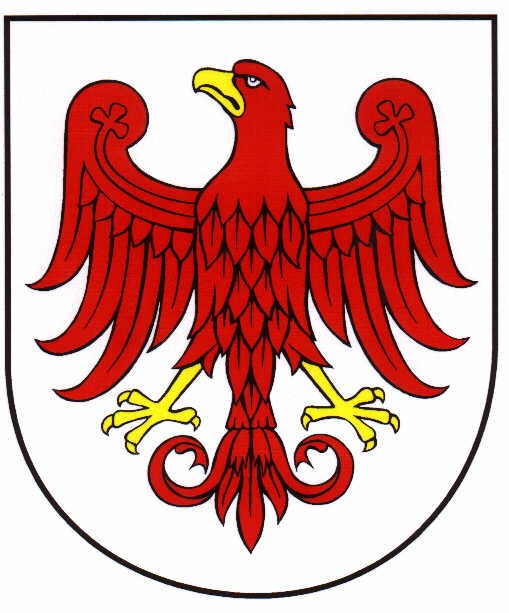 Specyfikacja Istotnych Warunków Zamówienia 
na zadanie:„Dowozy uczniów z terenu Gminy Ośno Lubuskie do szkół i przedszkola na podstawie ulgowych imiennych biletów miesięcznych w 2021 roku wraz z zapewnieniem opieki”.Zatwierdzam:Wszystkich Wykonawców uczestniczących w niniejszym przetargu obowiązuje działanie zgodne z Ustawą z dnia 29 stycznia 2004 r. Prawo zamówień publicznych (PZP) (t. j. Dz.U. z 2019 r., poz. 1843 z późn. zm.) wraz z przepisami wykonawczymi do ustawy. Ilekroć w SIWZ jest mowa o Ustawie należy przez to rozumieć ustawę PZP. POSTANOWIENIA OGÓLNEZnak sprawy: CUW.271.5.2020Przedkładając swoją ofertę przetargową Wykonawca akceptuje w całości i bez zastrzeżeń warunki ogólne i szczególne włącznie ze wszystkimi załącznikami, jakim podporządkowane jest niniejsze zamówienie, jako jedyną podstawę niniejszej procedury przetargowej niezależnie od tego, jakie mogą być jego własne warunki sprzedaży, od których niniejszym odstępuje. Wykonawcy są zobowiązani dokładnie zapoznać się i zastosować do wszystkich instrukcji, formularzy, warunków i wymagań zawartych w niniejszej SIWZ. Nie przedstawienie na czas 
(z zastrzeżeniem art. 26 ust. 3 oraz art. 26 ust. 3a ustawy PZP) wszystkich wymaganych informacji i dokumentów lub przedłożenie ofert przetargowych nieodpowiadających dokumentom przetargowym, może spowodować odrzucenie oferty.                 Każdy Wykonawca może złożyć tylko jedną ofertę, sporządzoną w języku polskim, w formie pisemnej pod rygorem nieważności. Z postępowania o udzielenie zamówienia wyklucza się Wykonawców, którzy złożyli nieprawdziwe informacje mające wpływ lub mogące mieć wpływ na wynik prowadzonego postępowania. Składający oświadczenie, uprzedzony jest o odpowiedzialności karnej wynikającej z art. 297 Kodeksu Karnego (t.j. Dz. U. z 2020 r., poz. 1444 z późn. zm.).Wykonawca ponosi wszelkie koszty związane z przygotowaniem i przedłożeniem swojej oferty przetargowej. Jedynie w przypadku unieważnienia postępowania o udzielenie zamówienia z przyczyn leżących po stronie Zamawiającego, Wykonawcom, którzy złożyli oferty niepodlegające odrzuceniu, przysługuje roszczenie o zwrot uzasadnionych kosztów uczestnictwa w postępowaniu, w szczególności kosztów przygotowania oferty.Zamawiający żąda wskazania przez wykonawcę części zamówienia, której wykonanie zamierza powierzyć podwykonawcy. Wymagania dotyczące umowy o podwykonawstwo, których niespełnienie spowoduje zgłoszenie przez Zamawiającego odpowiednio zastrzeżeń lub sprzeciwu, zawarte są w ustawie Prawo zamówień publicznych.Zamawiający nie przewiduje udzielenia zaliczek na poczet wykonania zamówienia.Nie przewiduje się wyboru najkorzystniejszej oferty z zastosowaniem aukcji elektronicznej.Rozliczenia finansowe między Zamawiającym a Wykonawcą będą prowadzone wyłącznie 
w złotych polskich bez względu na uwarunkowania Wykonawcy.Nie przewiduje się zawarcia umowy ramowej.Nie przewiduje się zwołania zebrania wszystkich Wykonawców w celu wyjaśnienia wątpliwości dotyczących treści SIWZ.Stosownie do treści art. 29 ust. 3a ustawy Pzp Zamawiający wymaga zatrudnienia przez Wykonawcę lub podwykonawcę na podstawie umowy o pracę, osób wykonujących następujące czynności w zakresie realizacji zamówienia: kierowca autobusu.W trakcie realizacji zamówienia Zamawiający uprawniony jest do wykonywania czynności kontrolnych wobec Wykonawcy w zakresie spełniania przez Wykonawcę lub podwykonawcę wymogu zatrudnienia na podstawie umowy o pracę osób wykonujących wskazane w punkcie 1.13 czynności. Zamawiający uprawniony jest w szczególności do: żądania oświadczeń i dokumentów w zakresie potwierdzenia spełniania ww. wymogów 
i dokonywania ich oceny, żądania wyjaśnień w przypadku wątpliwości w zakresie potwierdzenia spełniania ww. wymogów,przeprowadzania kontroli na miejscu wykonywania świadczenia.W trakcie realizacji zamówienia na każde wezwanie Zamawiającego w wyznaczonym w tym wezwaniu terminie, nie dłuższym niż 7 dni, Wykonawca przedłoży Zamawiającemu wskazane poniżej dowody w celu potwierdzenia spełnienia wymogu zatrudnienia na podstawie umowy o pracę przez Wykonawcę osób wykonujących wskazane w punkcie 1.13 czynności w trakcie realizacji zamówienia:oświadczenie Wykonawcy o zatrudnieniu na podstawie umowy o pracę osób wykonujących czynności, których dotyczy wezwanie Zamawiającego. Oświadczenie to powinno zawierać w szczególności: dokładne określenie podmiotu składającego oświadczenie, datę złożenia oświadczenia, wskazanie, że objęte wezwaniem czynności wykonuje osoba zatrudniona na podstawie umowy o pracę oraz podpis osoby uprawnionej do złożenia oświadczenia w imieniu wykonawcy;poświadczoną za zgodność z oryginałem odpowiednio przez Wykonawcę kopię umowy/umów o pracę osób wykonujących w trakcie realizacji zamówienia czynności, których dotyczy ww. oświadczenie Wykonawcy lub podwykonawcy (wraz z dokumentem regulującym zakres obowiązków, jeżeli został sporządzony). Kopia umowy/umów powinna zostać zanonimizowana w sposób zapewniający ochronę danych osobowych pracowników, zgodnie z przepisami RODO (tj. w szczególności  bez adresów, nr PESEL pracowników). Imię i nazwisko pracownika nie podlega anonimizacji. Informacje takie jak: data zawarcia umowy, rodzaj umowy o pracę i wymiar etatu powinny być możliwe do zidentyfikowania;zaświadczenie właściwego oddziału ZUS, potwierdzające opłacanie przez Wykonawcę lub podwykonawcę składek na ubezpieczenia społeczne i zdrowotne z tytułu zatrudnienia na podstawie umów o pracę za ostatni okres rozliczeniowy, zanonimizowane w sposób zapewniający ochronę danych osobowych pracowników;poświadczoną za zgodność z oryginałem odpowiednio przez Wykonawcę lub podwykonawcę kopię dowodu potwierdzającego zgłoszenie pracownika przez pracodawcę do ubezpieczeń, zanonimizowaną w sposób zapewniający ochronę danych osobowych pracowników, zgodnie z przepisami RODO. Imię i nazwisko pracownika nie podlega anonimizacji.Z tytułu niespełnienia przez Wykonawcę lub podwykonawcę wymogu zatrudnienia na podstawie umowy o pracę osób wykonujących wskazane w punkcie 1.13 czynności zamawiający przewiduje sankcję w postaci obowiązku zapłaty przez wykonawcę kary umownej w wysokości określonej we wzorze umowy w sprawie zamówienia publicznego. Niezłożenie przez Wykonawcę w wyznaczonym przez Zamawiającego terminie żądanych przez Zamawiającego dowodów w celu potwierdzenia spełnienia przez Wykonawcę lub podwykonawcę w/w wymogu zatrudnienia na podstawie umowy o pracę traktowane będzie jako niespełnienie przez Wykonawcę lub podwykonawcę wymogu zatrudnienia na podstawie umowy o pracę osób wykonujących wskazane w punkcie 1.13 czynności. W przypadku uzasadnionych wątpliwości co do przestrzegania prawa pracy przez Wykonawcę lub podwykonawcę, Zamawiający może zwrócić się o przeprowadzenie kontroli przez Państwową Inspekcję Pracy.Jeżeli powierzenie podwykonawcy wykonania części zamówienia nastąpi w trakcie jego realizacji, Wykonawca na żądanie Zamawiającego przedstawi dokumenty potwierdzające brak podstaw wykluczenia wobec tego podwykonawcy. Jeżeli Zamawiający stwierdzi, że wobec danego podwykonawcy zachodzą podstawy wykluczenia, Wykonawca obowiązany jest zastąpić tego podwykonawcę lub zrezygnować z powierzenia wykonania części zamówienia podwykonawcy. Powyższe ma zastosowanie wobec dalszych podwykonawców.Zamawiający nie przewiduje wymagań, o których mowa w art. 29 ust. 4 ustawy. Prawo Zamówień Publicznych.Za wyrządzenie ewentualnych szkód w trakcie realizacji usługi odpowiedzialność ponosi Wykonawca. Jeżeli w jakimkolwiek miejscu oferty, oświadczeniu bądź dokumencie Wykonawca poda wartość w walucie innej niż PLN (np. w wykazie zrealizowanych zamówień, informacji z banku lub SKOK-u itp.) Zamawiający przeliczy tą wartość na PLN po kursie średnim NBP z dnia składania ofert – powyższe nie dotyczy ceny oferty, która bezwzględnie musi być przedstawiona w PLN.Zamawiający nie wymaga złożenia ofert w postaci katalogów elektronicznych lub dołączenia do ofert katalogów elektronicznych.Zamawiający nie zastrzega obowiązku osobistego wykonania przez Wykonawcę kluczowych części zamówienia.Zgodnie z art. 13 ust. 1 i 2 rozporządzenia Parlamentu Europejskiego i Rady (UE) 2016/679 z dnia 27 kwietnia 2016 r. w sprawie ochrony osób fizycznych w związku z przetwarzaniem danych osobowych i w sprawie swobodnego przepływu takich danych oraz uchylenia dyrektywy 95/46/WE (ogólne rozporządzenie o ochronie danych) (Dz. Urz. UE L 119 z 04.05.2016, str. 1), dalej „RODO”, informuję, że: administratorem Pani/Pana danych osobowych jest Centrum Usług Wspólnych w Ośnie Lubuskim, ul. Rynek 1, 69-220 Ośno Lubuskie, tel. 957571338, email: oswiata@osno.pl ;w sprawach z zakresu ochrony danych osobowych mogą Państwo kontaktować się z Inspektorem Ochrony Danych pod adresem e-mail: inspektor@cbi24.pl .Pani/Pana dane osobowe przetwarzane będą na podstawie art. 6 ust. 1 lit. c RODO w celu związanym z postępowaniem o udzielenie zamówienia publicznego CUW.271.5.2020 prowadzonym w trybie przetargu nieograniczonego;odbiorcami Pani/Pana danych osobowych będą osoby lub podmioty, którym udostępniona zostanie dokumentacja postępowania w oparciu o art. 8 oraz art. 96 ust. 3 ustawy z dnia 29 stycznia 2004 r. – Prawo zamówień publicznych (t.j. Dz. U. z 2019 r., poz. 1843), dalej „ustawa Pzp”;  Pani/Pana dane osobowe będą przechowywane, zgodnie z art. 97 ust. 1 ustawy Pzp, przez okres 4 lat od dnia zakończenia postępowania o udzielenie zamówienia, a jeżeli czas trwania umowy przekracza 4 lata, okres przechowywania obejmuje cały czas trwania umowy;obowiązek podania przez Panią/Pana danych osobowych bezpośrednio Pani/Pana dotyczących jest wymogiem ustawowym określonym w przepisach ustawy Pzp, związanym z udziałem w postępowaniu o udzielenie zamówienia publicznego; konsekwencje niepodania określonych danych wynikają z ustawy PZP;  w odniesieniu do Pani/Pana danych osobowych decyzje nie będą podejmowane w sposób zautomatyzowany, stosowanie do art. 22 RODO;posiada Pani/Pan:na podstawie art. 15 RODO prawo dostępu do danych osobowych Pani/Pana dotyczących;na podstawie art. 16 RODO prawo do sprostowania Pani/Pana danych osobowych;na podstawie art. 18 RODO prawo żądania od administratora ograniczenia przetwarzania danych osobowych z zastrzeżeniem przypadków, o których mowa w art. 18 ust. 2 RODO;  prawo do wniesienia skargi do Prezesa Urzędu Ochrony Danych Osobowych, gdy uzna Pani/Pan, że przetwarzanie danych osobowych Pani/Pana dotyczących narusza przepisy RODO;nie przysługuje Pani/Panu:w związku z art. 17 ust. 3 lit. b, d lub e RODO prawo do usunięcia danych osobowych;prawo do przenoszenia danych osobowych, o którym mowa w art. 20 RODO;na podstawie art. 21 RODO prawo sprzeciwu, wobec przetwarzania danych osobowych, gdyż podstawą prawną przetwarzania Pani/Pana danych osobowych jest art. 6 ust. 1 lit. c RODO. ZAMAWIAJĄCYZamawiającym jest:Nazwa Zamawiającego: 	Centrum Usług Wspólnych w Ośnie LubuskimAdres				ul. Rynek 1, 69-220 Ośno LubuskieTel.        			95 757 1338Adres e-mail: 			oswiata@osno.plStrona internetowa: 		www.bip.wrota.lubuskie.pl/ze-as_osno/TRYB UDZIELANIA ZAMÓWIENIAPostępowanie o udzielenie zamówienia prowadzone jest w trybie przetargu nieograniczonego o wartości poniżej kwoty określonej na podstawie art. 11 ust. 8 Ustawy.4. PRZEDMIOT ZAMÓWIENIA4.1 Tytuł i zakres zamówienia4.1.1. Przedmiotem zamówienia jest zadanie pn.:„Dowozy uczniów z terenu Gminy Ośno Lubuskie do szkół i przedszkola na podstawie ulgowych imiennych biletów miesięcznych w 2021 roku wraz z zapewnieniem opieki”.Przedmiotem zamówienia jest usługa dowozu uczniów z terenu Gminy Ośno Lubuskie do Szkoły Podstawowej im. Marii Skłodowskiej-Curie w Ośnie Lubuskim, Samorządowego Przedszkola Publicznego w Ośnie Lubuskim oraz Szkoły Podstawowej w Smogórach i z powrotem na podstawie ulgowych imiennych biletów miesięcznych w 2021 roku wraz z zapewnieniem im opieki.Uczniowie wysiadają na następujących przystankach: - dowożeni do Szkoły Podstawowej w Ośnie Lubuskim – przystanek NŻ przy ul. Szkolnej,- dowożeni do Samorządowego Przedszkola Publicznego (oddział „0”) w Ośnie Lubuskim – przywozy – przystanek ul. Strumykowa, odwozy – przystanek ul. Szkolna,- dowożeni do Szkoły Podstawowej w Smogórach – przystanek NŻ przy szkole.Przewozy na podstawie ulgowych imiennych biletów miesięcznych dotyczą dni w 2021 roku, w których odbywają się zajęcia dydaktyczno – wychowawcze zgodnie z organizacją roku szkolnego, wyłączając wakacje, przerwy świąteczne oraz dodatkowe dni, w których uczniowie nie mają obowiązku dojeżdżania do szkoły (oddziału „0”).  Wykonawca będzie realizował zamówienie w oparciu o minutowy rozkład jazdy dla poszczególnych tras przedstawiony Zamawiającemu i przez Zamawiającego zatwierdzony. Na wniosek Zamawiającego z powodu zmiany planu lekcji lub zmian organizacyjnych w Szkole Podstawowej w Ośnie Lubuskim lub Szkole Podstawowej w Smogórach, Wykonawca ma obowiązek dokonania zmian w minutowym rozkładzie jazdy.HARMONOGRAM PRZEWOZÓWI.PRZYWOZY – TRASY:1. Sienno – Podośno – Ośno Lubuskie, ul. Strumykowa, ul. Szkolna NŻ2. Świniary – Ośno Lubuskie, ul. Strumykowa, ul. Szkolna NŻ3. Gronów – Ośno Lubuskie, ul. Szkolna NŻ4. Połęcko – Grabno – Ośno Lubuskie, ul. Szkolna NŻ5. Radachów – Ośno Lubuskie, ul. Szkolna NŻ6. Trześniów – Smogóry Kopalnia – Smogóry (szkoła) NŻ7. Lubień – Smogóry (szkoła) NŻ – Ośno Lubuskie ul. Szkolna NŻ8. Smogóry (szkoła) NŻ – Smogóry Kopalnia – Ośno Lubuskie, ul. Szkolna NŻPrzywozy do Szkoły Podstawowej w Ośnie Lubuskim – przystanek ul. Szkolna (tabela nr 1)Przywozy nie mogą rozpocząć się wcześniej niż o 6:45 i zakończyć nie później niż o 7:55.Przewidywana liczba uczniów z poszczególnych miejscowości:Przywozy do Samorządowego Przedszkola Publicznego w Ośnie Lubuskim (klasa „0”) – przystanek ul Strumykowa (tabela nr 2)Przywozy nie mogą rozpocząć się wcześniej niż o 6:45 i zakończyć nie później niż o 7:55.Przewidywana liczba uczniów z poszczególnych miejscowości:Przywozy do Szkoły Podstawowej w Smogórach – przystanek przy szkole – Smogóry 10 (tabela nr 3)Przywozy nie mogą rozpocząć się wcześniej niż o godzinie 6:45 i zakończyć nie później niż o 7:55.Przewidywana liczba uczniów z poszczególnych miejscowości:II. ODWOZYOdwozy nr 1 – trasy:1. Ośno Lubuskie, ul. Szkolna NŻ – Gronów – Podośno – Sienno – Świniary2. Ośno Lubuskie, ul. Szkolna NŻ – Radachów – Połęcko - Grabno - Smogóry3. Smogóry (szkoła) NŻ – Lubień4. Smogóry (szkoła) NŻ – Smogóry Kopalnia – TrześniówPrzewidywana liczba uczniów z poszczególnych miejscowości:Odjazdy ze Szkoły Podstawowej w Ośnie Lubuskim i Samorządowego Przedszkola Publicznego w Ośnie Lubuskim (klasa „0”), przystanek NŻ ul. Szkolna – planowany początek odwozów – 13:15 (tabela nr 4):Odjazdy ze Szkoły Podstawowej w Smogórach, przystanek NŻ przy szkole –- planowany początek odwozów – 12:30 (tabela nr 5):Odwozy nr 2 – trasy:1.Ośno Lubuskie, ul. Szkolna NŻ –  Gronów – Podośno – Sienno – Świniary2. Ośno Lubuskie, ul. Szkolna NŻ – Grabno – Połęcko 3. Ośno Lubuskie, ul. Szkolna NŻ – Radachów4. Smogóry (szkoła) NŻ – Lubień5. Smogóry (szkoła) NŻ – Smogóry Kopalnia – TrześniówPrzewidywana liczba uczniów z poszczególnych miejscowości:Odjazdy ze Szkoły Podstawowej w Ośnie Lubuskim i Samorządowego Przedszkola Publicznego w Ośnie Lubuskim (klasa „0”), przystanek NŻ ul. Szkolna – planowany początek odwozów – 14:45, dwa razy w tygodniu – 15:15 (tabela nr 6):Odjazdy ze Szkoły Podstawowej w Smogórach, przystanek NŻ przy szkole – planowany początek odwozów – 14:10 (tabela nr 7):Przewidywana liczba ulgowych biletów miesięcznych dla uczniów dowożonych z poszczególnych miejscowości – TABELA NR 8:Rzeczywiste godziny rozpoczęcia odwozów mogą się nieznacznie różnić od podanych w niniejszym SIWZ. W przypadku konieczności zmiany godzin odwozów, Zamawiający przekaże Wykonawcy informację o  nowych obowiązujących godzinach odwozów na tydzień przed planowaną zmianą.Wykonawca przedstawi Zamawiającemu oraz Dyrektorom szkół i przedszkola minutowy rozkład jazdy autobusów na wyznaczonych trasach na 4 dni przed rozpoczęciem realizacji zamówienia oraz przed rozpoczęciem roku szkolnego 2021/2022. Zamawiający zastrzega sobie prawo nieznacznych zmian godzin rozpoczęcia przywozów lub odwozów. Wykonawca przed opracowaniem minutowego rozkładu jazdy autobusów dokona szczegółowych uzgodnień z Zamawiającym. Wykonawca ma obowiązek zapewnienia czytelnych rozkładów jazdy autobusów na przystankach autobusowych w miejscowościach, z których dowożeni będą uczniowie: na 2 dni przed rozpoczęciem realizacji zamówienia, na 2 dni przed rozpoczęciem roku szkolnego 2021/2022 oraz w całym okresie jego realizacji.Zamawiający zastrzega, że podana ilość uczniów jest ilością planowaną. Ilość uczniów może ulec zmianie w związku z np. nie ukończeniem szkoły, ruchem uczniów itp. Wykonawca ma obowiązek zapewnić ulgowe bilety miesięczne dla wszystkich uczniów objętych obowiązkiem dowożenia do szkół i przedszkola (oddział „0”) z terenu Gminy Ośno Lubuskie, nawet w przypadku znacznego  wzrostu ich ilości. Wykonawca nie może przewozić więcej osób niż liczba miejsc w autobusie. Środki transportu, służące do wykonywania zamówienia muszą posiadać wystarczającą liczbę miejsc siedzących na określonej trasie dla wszystkich uczniów. Kierowcy autobusów muszą posiadać wszystkie uprawnienia wynikające z przepisów prawa. Do sprawowania opieki nad uczniami Wykonawca zapewnia opiekuna. Opiekun musi być osobą pełnoletnią, posiadającą pełną zdolność do czynności prawnych, niekaraną za przestępstwa popełnione umyślnie. Opiekun czuwa nad  bezpieczeństwem uczniów podczas przewozów. Opiekunem nie może być kierowca autobusu. Opiekun powinien być wyposażony w kamizelkę odblaskową. Zamawiający wymaga, by opiekun posiadał ukończone szkolenie z bezpieczeństwa ruchu drogowego oraz kurs pierwszej pomocy przedmedycznej ogólny.Opiekun i kierowca współpracują ze sobą, celem zapewnienia bezpieczeństwa wszystkim dowożonym uczniom.  Do zakresu obowiązków opiekuna należy nadzór i opieka nad uczniami w trakcie dowozów, w czasie wsiadania i zajmowania miejsca, w czasie wysiadania z pojazdu oraz sprawdzanie zgodności przewozów z harmonogramem (m.in. sprawdzanie stanu ilościowego uczniów na danym kursie i na danym przystanku). Opiekun sprawuje opiekę nad uczniami w czasie każdego kursu.  Wykonawca zobowiązuje się zapewnić bezpieczeństwo transportu uczniów zgodnie z obowiązującymi w trakcie realizacji zamówienia przepisami.W okresach jesienno-zimowych pojazdy dowożące uczniów muszą być ogrzewane, system ogrzewania powinien zapewnić utrzymanie w autobusach minimalnej temperatury +10ºC wewnątrz pojazdu przy rozpoczęciu pierwszego kursu. Na stopniach wejściowych do autobusów nie może zalegać lód i śnieg, stopnie nie mogą być śliskie.Wykonawca zobowiązuje się do powiadamiania Zamawiającego o przewidywanych lub zaistniałych przeszkodach w przewozie natychmiast po zaistnieniu lub powzięciu takiej informacji.W przypadku zaistnienia wypadku lub innego zdarzenia drogowego kierowca i opiekun są zobowiązani udzielić pierwszej pomocy, powiadomić odpowiednie służby, zabezpieczyć miejsce zdarzenia oraz powiadomić odpowiednio Dyrektora właściwej szkoły lub przedszkola i Zamawiającego.W razie uszkodzenia pojazdu wykonującego dowozy uczniów lub awarii, Wykonawca jest zobowiązany do podstawienia pojazdu zastępczego (autobusy/busy) o odpowiedniej liczbie miejsc, spełniającego właściwe wymagania techniczne w ruchu drogowym, nie później niż w ciągu l godziny od zdarzenia. W czasie oczekiwania na przyjazd pojazdu zastępczego opiekun sprawuje opiekę nad uczniami. Jeżeli Wykonawca nie zapewni pojazdów zastępczych w wyznaczonym czasie, Zamawiający może zlecić wykonanie przewozu na danym kursie podmiotowi trzeciemu na koszt Wykonawcy.Wykonawca zobowiązuje się do posiadania przez cały okres realizacji zamówienia ważnego ubezpieczenia obowiązującego przy przewozach osób, jak również do posiadania i aktualizacji wszelkiego rodzaju uprawnień, licencji i badań technicznych pojazdów, wymaganych przy wykonaniu tego rodzaju przewozów.Wykonawca ponosi pełną odpowiedzialność za szkody oraz następstwa nieszczęśliwych wypadków kierowców i opiekunów oraz uczniów i osób trzecich, powstałe w związku z wykonywanym zamówieniem.Dyrektorzy szkół i przedszkola do 25 dnia miesiąca poprzedzającego miesiąc, na który Wykonawca wystawi ulgowe bilety miesięczne, przekażą Wykonawcy imienne wykazy uczniów celem wystawienia ulgowych biletów miesięcznych – zamówienie.W uzasadnionych przypadkach spowodowanych ruchem uczniów, Dyrektor szkoły lub przedszkola ma prawo złożyć zamówienie na ulgowe bilety miesięczne w miesiącu, w którym uczeń rozpocznie dojeżdżanie do szkoły lub przedszkola. Z dniem powstania obowiązku dowozu Wykonawca wystawi ulgowy bilet miesięczny.Za realizację przedmiotu umowy Wykonawca wystawi fakturę vat i otrzyma miesięczne wynagrodzenie obliczone na podstawie złożonych przez poszczególne szkoły i przedszkole zamówień w oparciu o zaoferowane w przetargu przez Wykonawcę ceny jednostkowe ulgowych biletów miesięcznych.W przypadku konieczności przerwania usługi z przyczyn niezależnych od Wykonawcy i Zamawiającego (m.in. zamknięcie szkół z powodu epidemii COVID-19 lub zawieszenia zajęć dla części uczniów): a)	jeżeli Dyrektorzy szkół lub przedszkola złożyli zamówienie w terminie do 25 dnia miesiąca poprzedzającego miesiąc, na który Wykonawca ma wystawić ulgowe bilety miesięczne, a Wykonawca został powiadomiony o zawieszeniu dowozów i przez cały miesiąc począwszy od 1 dnia tego miesiąca nie realizował dowozów na danych trasach, w takim przypadku Wykonawcy przysługuje wynagrodzenie ryczałtowe wynoszące 25% wartości ulgowych biletów miesięcznych na danych trasach, wyliczone jako iloczyn ceny jednostkowej ulgowego biletu miesięcznego i ilości uczniów dowożonych z danej miejscowości zgodnie z tabelą nr 8 SIWZ,b)	jeżeli Dyrektorzy szkół lub przedszkola złożyli zamówienie w terminie do 25 dnia miesiąca poprzedzającego miesiąc, na który Wykonawca ma wystawić ulgowe bilety miesięczne,  a ze względu na zawieszenie zajęć przez cały miesiąc dla części uczniów, Dyrektorzy mają prawo w terminie do ostatniego dnia miesiąca poprzedzającego miesiąc, na który miały być wystawione ulgowe bilety miesięczne skorygować zamówienie. W takim przypadku Wykonawca wystawi ulgowe bilety miesięczne zgodnie ze złożoną korektą zamówienia,c)	jeżeli wznowienie usługi nastąpi w trakcie miesiąca Dyrektorzy niezwłocznie złożą zamówienie, zaś Wykonawca wystawi ulgowe bilety miesięczne i uruchomi przewozy od dnia obowiązku ich wznowienia. W takim przypadku Wykonawca otrzyma wynagrodzenie zgodne ze złożonym zamówieniem,d)	w przypadku, gdy wielkość ostatecznie sprzedanych  ulgowych biletów miesięcznych w danym miesiącu dla uczniów na danej trasie będzie mniejsza o więcej niż 20% w stosunku do ilości uczniów wynikającej z tabeli nr 8 SIWZ, Zamawiający dopuszcza zwiększenie ceny jednostkowej ulgowego biletu miesięcznego na danej trasie o 10% od ceny jednostkowej wskazanej w ofercie Wykonawcy.Stosownie do treści art. 29 ust. 3a ustawy Pzp Zamawiający wymaga zatrudnienia przez Wykonawcę lub podwykonawcę na podstawie umowy o pracę, osób wykonujących następujące czynności w zakresie realizacji zamówienia: kierowca autobusu.Zamawiający dopuszcza możliwość zmiany postanowień zawartej umowy w stosunku do treści oferty, na podstawie której dokonano wyboru Wykonawcy, w zakresie zmiany w realizacji przedmiotu umowy w przypadku jeśli: wystąpi konieczność zmiany tras dowozów i odwozów ze względu na okoliczności, których strony nie mogły przewidzieć w chwili zawarcia umowy.4.1.2. Główny przedmiot zamówienia opisany jest następującym kodem ze Wspólnego Słownika Zamówień:60000000-8  – usługi transportowe,60112000-6  – usługi w zakresie publicznego transportu drogowego.4.2. Szczegółowe warunki dotyczące płatnościZamawiający przewiduje zapłatę wynagrodzenia należnego Wykonawcy na podstawie prawidłowo wystawionej faktury vat w rozliczeniach miesięcznych za faktycznie zakupione ulgowe bilety miesięczne.Za miesiące, w których dowozy nie odbędą się z przyczyn niezależnych od Zamawiającego i Wykonawcy (m. in. zamknięcie szkół z powodu epidemii COVID-19 lub zawieszenia zajęć dla części uczniów), Wykonawca otrzyma wynagrodzenie ryczałtowe w wysokości 25% wartości ulgowych biletów miesięcznych na poszczególnych trasach wyliczone jako iloczyn ceny jednostkowej ulgowego biletu miesięcznego i ilości uczniów dowożonych z danej miejscowości zgodnie z tabelą nr 8 SIWZ.4.3.  Podział zamówienia na części Zamawiający nie dopuszcza możliwości składania ofert częściowych.4.4.	Oferty wariantowe Zamawiający nie dopuszcza możliwości składania ofert wariantowych.4.5.	Zamówienia, o których mowa w art. 67 ust. 1 pkt 6 ustawy Pzp.Zamawiający nie przewiduje skorzystania z prawa do udzielenia zamówienia polegającego na powtórzeniu podobnych usług, o których mowa w art. 67 ust. 1 pkt. 6 ustawy Pzp.5. TERMIN WYKONANIA ZAMÓWIENIA5.1.   Zamówienie należy zrealizować w terminie od dnia zawarcia umowy do 31 grudnia 2021 r.WARUNKI UDZIAŁU W POSTĘPOWANIU Zamawiający, zgodnie z art.24aa ustawy Pzp, w pierwszej kolejności dokona oceny ofert, a następnie zbada czy wykonawca, którego oferta została oceniona jako najkorzystniejsza nie podlega wykluczeniu oraz spełnia warunki udziału w postępowaniu.O udzielenie zamówienia mogą ubiegać się wykonawcy, którzy:-	spełniają warunki udziału w postępowaniu; -	nie podlegają wykluczeniu.W celu wykazania spełniania przez wykonawcę warunku dotyczącego:Kompetencji lub uprawnień do prowadzenia określonej działalności zawodowej, o ile wynika to z odrębnych przepisów:6.1.1.1.  należy wykazać, że Wykonawca posiada aktualne zezwolenie (licencję) na wykonywanie przewozu drogowego osób, zgodnie z ustawą z 6 września 2001 r. o transporcie drogowym (t.j. Dz. U. z 2019 r. poz. 2140 z późn. zm.).	Ocena spełnienia warunku nastąpi na podstawie złożonego przez Wykonawcę zezwolenia (licencji) na wykonywanie przewozu drogowego osób, zgodnie z ustawą z 6 września 2001r. o transporcie drogowym.W przypadku wspólnego ubiegania się o udzielenie zamówienia przez dwóch lub więcej wykonawców w ofercie muszą być złożone  przedmiotowe dokumenty dla każdego z nich.Posiadania zdolności technicznej lub zawodowej:należy wykazać, iż w terminie ostatnich trzech lat przed upływem terminu składania ofert, a jeżeli okres prowadzenia działalności jest krótszy – w tym okresie, Wykonawca należycie zrealizował co najmniej jedną usługę dowozu uczniów do szkół na podstawie imiennych biletów miesięcznych wraz z zapewnieniem im opieki o wartości minimum 200 000 PLN (słownie: dwieście tysięcy złotych). Ocena spełnienia warunku nastąpi na podstawie złożonego przez Wykonawcę wykazu usług wykonanych lub wykonywanych w okresie ostatnich 3 lat przed upływem terminu składania ofert, a jeżeli okres prowadzenia działalności jest krótszy - w tym okresie oraz na podstawie załączonych dowodów, że usługi te zostały lub są wykonywane należycie. W przypadku Wykonawców wspólnie ubiegających się o udzielenie zamówienia Zamawiający nie wymaga, aby każdy z Wykonawców wykazał spełnianie w/w warunku oddzielnie. Do celów spełnienia warunku, wystarczające będzie, gdy tylko jeden Wykonawca wykaże się posiadaniem zdolności zawodowych.W przypadku, gdy żaden z Wykonawców nie posiada wymaganej zdolności zawodowej, może on polegać na zdolnościach zawodowych innych podmiotów na zasadach określonych w art. 22a ustawy Pzp.Podstawy wykluczenia.6.2.1. W przedmiotowym postępowaniu Zamawiający zgodnie z art. 24 ust. 1 pkt. 12-23 ustawy Pzp   wykluczy:wykonawcę, który nie wykazał spełniania warunków udziału w postępowaniu lub nie wykazał braku podstaw wykluczenia;wykonawcę będącego osobą fizyczną, którego prawomocnie skazano za przestępstwo:o którym mowa w art. 165a, art. 181–188, art. 189a, art. 218–221, art. 228–230a, art. 250a, art. 258 lub art. 270–309 ustawy z dnia 6 czerwca 1997 r. – Kodeks karny (t.j. Dz. U. z 2020r., poz. 1444 z późn. zm.) lub art. 46 lub art. 48 ustawy z dnia 25 czerwca 2010 r. o sporcie (t.j. Dz. U. z 2020 r. poz. 1133),o charakterze terrorystycznym, o którym mowa w art. 115 § 20 ustawy z dnia 6 czerwca 1997 r. – Kodeks karny,skarbowe,o którym mowa w art. 9 lub art. 10 ustawy z dnia 15 czerwca 2012 r. o skutkach powierzania wykonywania pracy cudzoziemcom przebywającym wbrew przepisom na terytorium Rzeczypospolitej Polskiej (Dz. U. z 2012r., poz. 769);wykonawcę, jeżeli urzędującego członka jego organu zarządzającego lub nadzorczego, wspólnika spółki w spółce jawnej lub partnerskiej albo komplementariusza w spółce komandytowej lub komandytowo-akcyjnej lub prokurenta prawomocnie skazano za przestępstwo, o którym mowa w pkt 2;wykonawcę, wobec którego wydano prawomocny wyrok sądu lub ostateczną decyzję administracyjną o zaleganiu z uiszczeniem podatków, opłat lub składek na ubezpieczenia społeczne lub zdrowotne, chyba że wykonawca dokonał płatności należnych podatków, opłat lub składek na ubezpieczenia społeczne lub zdrowotne wraz z odsetkami lub grzywnami lub zawarł wiążące porozumienie w sprawie spłaty tych należności;wykonawcę, który w wyniku zamierzonego działania lub rażącego niedbalstwa wprowadził zamawiającego w błąd przy przedstawieniu informacji, że nie podlega wykluczeniu, spełnia warunki udziału w postępowaniu, lub który zataił te informacje lub nie jest w stanie przedstawić wymaganych dokumentów;wykonawcę, który w wyniku lekkomyślności lub niedbalstwa przedstawił informacje wprowadzające w błąd zamawiającego, mogące mieć istotny wpływ na decyzje podejmowane przez zamawiającego w postępowaniu o udzielenie zamówienia;wykonawcę, który bezprawnie wpływał lub próbował wpłynąć na czynności zamawiającego lub pozyskać informacje poufne, mogące dać mu przewagę w postępowaniu o udzielenie zamówienia;wykonawcę, który brał udział w przygotowaniu postępowania o udzielenie zamówienia lub którego pracownik, a także osoba wykonująca pracę na podstawie umowy zlecenia, o dzieło, agencyjnej lub innej umowy o świadczenie usług, brał udział w przygotowaniu takiego postępowania, chyba że spowodowane tym zakłócenie konkurencji może być wyeliminowane w inny sposób niż przez wykluczenie wykonawcy z udziału w postępowaniu;wykonawcę, który z innymi wykonawcami zawarł porozumienie mające na celu zakłócenie konkurencji między wykonawcami w postępowaniu o udzielenie zamówienia, co zamawiający jest w stanie wykazać za pomocą stosownych środków dowodowych;wykonawcę będącego podmiotem zbiorowym, wobec którego sąd orzekł zakaz ubiegania się o zamówienia publiczne na podstawie ustawy z dnia 28 października 2002 r. o odpowiedzialności podmiotów zbiorowych za czyny zabronione pod groźbą kary (t.j. Dz. U. z 2020 r., poz. 358);wykonawcę, wobec którego orzeczono tytułem środka zapobiegawczego zakaz ubiegania się o zamówienia publiczne;wykonawców, którzy należąc do tej samej grupy kapitałowej, w rozumieniu ustawy z dnia 16 lutego 2007 r. o ochronie konkurencji i konsumentów (t.j. Dz. U. z 2020 r., poz. 1076 z późn. zm.), złożyli odrębne oferty, oferty częściowe lub wnioski o dopuszczenie do udziału w postępowaniu, chyba że wykażą, że istniejące między nimi powiązania nie prowadzą do zakłócenia konkurencji w postępowaniu o udzielenie zamówienia.6.2.2.  Ponadto zamawiający, na podstawie art. 24 ust. 5 ustawy Pzp wykluczy wykonawcę:w stosunku do którego otwarto likwidację, w zatwierdzonym przez sąd układzie w postępowaniu restrukturyzacyjnym jest przewidziane zaspokojenie wierzycieli przez likwidację jego majątku lub sąd zarządził likwidację jego majątku w trybie art. 332 ust. 1 ustawy z dnia 15 maja 2015 r. – Prawo restrukturyzacyjne (t.j. Dz. U. z 2020 r., poz. 814 z późn. zm.) lub którego upadłość ogłoszono, z wyjątkiem wykonawcy, który po ogłoszeniu upadłości zawarł układ zatwierdzony prawomocnym postanowieniem sądu, jeżeli układ nie przewiduje zaspokojenia wierzycieli przez likwidację majątku upadłego, chyba że sąd zarządził likwidację jego majątku w trybie art. 366 ust. 1 ustawy z dnia 28 lutego 2003 r. – Prawo upadłościowe (t.j. Dz. U. z 2020 r., poz. 1228);który w sposób zawiniony poważnie naruszył obowiązki zawodowe, co podważa jego uczciwość, w szczególności gdy wykonawca w wyniku zamierzonego działania lub rażącego niedbalstwa nie wykonał lub nienależycie wykonał zamówienie, co zamawiający jest w stanie wykazać za pomocą stosownych środków dowodowych;który, z przyczyn leżących po jego stronie, nie wykonał albo nienależycie wykonał w istotnym stopniu wcześniejszą umowę w sprawie zamówienia publicznego, zawartą z zamawiającym, co doprowadziło do rozwiązania umowy lub zasądzenia odszkodowania.6.3. WYKAZ OŚWIADCZEŃ SKŁADANYCH PRZEZ WYKONAWCĘ W CELU WSTĘPNEGO POTWIERDZENIA, ŻE NIE PODLEGA ON WYKLUCZENIU ORAZ SPEŁNIA WARUNKI UDZIAŁU W POSTĘPOWANIU - WYMAGANE OD WSZYSTKICH WYKONAWCÓW, KTÓRE NALEŻY ZŁOŻYĆ WRAZ Z OFERTĄ6.3.1. Do oferty każdy Wykonawca musi dołączyć aktualne na dzień składania ofert oświadczenie 
w zakresie wskazanym w załączniku nr 2 oraz nr 3 SIWZ. Informacje zawarte w oświadczeniach będą stanowić wstępne potwierdzenie, że Wykonawca nie podlega wykluczeniu oraz spełnia warunki udziału w postępowaniu.6.3.2. Zamawiający żąda, aby Wykonawca, który zamierza powierzyć wykonanie części zamówienia podwykonawcom, w celu wykazania braku istnienia wobec nich podstaw wykluczenia z udziału w postępowaniu złożył oświadczenie o którym mowa w pkt. 1 dotyczące tych podmiotów na załączniku nr 3 SIWZ.6.3.3. Wykonawca, który powołuje się na zasoby innych podmiotów, w celu wykazania braku istnienia wobec nich podstaw wykluczenia oraz spełnienia, w zakresie, w jakim powołuje się na ich zasoby, warunków udziału w postępowaniu, składa także oświadczenie o którym mowa w pkt. 1 dotyczące tych podmiotów na załączniku nr 3 SIWZ.6.3.4. Do oferty należy dołączyć zobowiązanie innego podmiotu do oddania Wykonawcy do dyspozycji niezbędnych zasobów na potrzeby wykonania zamówienia. Jeżeli Wykonawca polega na zdolnościach lub sytuacji innych podmiotów, musi udowodnić Zamawiającemu, że realizując zamówienie, będzie dysponował niezbędnymi zasobami tych podmiotów, w szczególności przedstawiając w tym celu pisemne zobowiązanie tych podmiotów do oddania mu do dyspozycji niezbędnych zasobów na potrzeby wykonania zamówienia.W celu oceny, czy Wykonawca polegając na zdolnościach lub sytuacji innych podmiotów na zasadach określonych w art. 22a ustawy, będzie dysponował niezbędnymi zasobami w stopniu umożliwiającym należyte wykonanie zamówienia publicznego oraz oceny, czy stosunek łączący wykonawcę z tymi podmiotami gwarantuje rzeczywisty dostęp do ich zasobów, Zamawiający żąda, aby dostarczone przez Wykonawcę dowody obejmowały dokumenty dotyczące: -	zakresu dostępnych Wykonawcy zasobów innych podmiotów, -	sposobu wykorzystania zasobów innego podmiotu, przez Wykonawcę, przy wykonywaniu zamówienia publicznego,-	zakresu i okres udziału innego podmiotu przy wykonywaniu zamówienia publicznego,-	czy podmiot, na zdolnościach którego Wykonawca polega w odniesieniu do warunków udziału w postępowaniu dotyczących wykształcenia, kwalifikacji zawodowych lub doświadczenia, zrealizuje usługi, których wskazane zdolności dotyczą.W  odniesieniu  do  warunków  dotyczących  wykształcenia,  kwalifikacji zawodowych lub doświadczenia, Wykonawcy mogą polegać na zdolnościach innych podmiotów, jeśli  podmioty  te  zrealizują  usługi, do realizacji których te zdolności są wymagane. Podmiot taki musi uczestniczyć w wykonaniu zamówienia w charakterze podwykonawcy.6.4. WYKAZ OŚWIADCZEŃ LUB DOKUMENTÓW, SKŁADANYCH PRZEZ WYKONAWCĘ W POSTĘPOWANIU NA WEZWANIE ZAMAWIAJACEGO W CELU POTWIERDZENIA BRAKU PODSTAW DO WYKLUCZENIA:Zamawiający, przed udzieleniem zamówienia, wezwie Wykonawcę, którego oferta została najwyżej oceniona, do złożenia w wyznaczonym, nie krótszym niż 5 dni terminie, aktualnych na dzień złożenia następujących oświadczeń lub dokumentów:6.4.1.  odpis z właściwego rejestru lub z centralnej ewidencji i informacji o działalności gospodarczej, jeżeli odrębne przepisy wymagają wpisu do rejestru lub ewidencji, w celu potwierdzenia braku podstaw wykluczenia na podstawie art.24 ust. 5 pkt. 1 ustawy, wystawiony nie wcześniej niż 6 miesięcy przed upływem terminu składania ofert.6.5. WYKAZ OŚWIADCZEŃ LUB DOKUMENTÓW SKŁADANYCH PRZEZ WYKONAWCĘ W POSTĘPOWANIU NA WEZWANIE ZAMAWIAJACEGO W CELU POTWIERDZENIA SPEŁNIANIA WARUNKÓW UDZIAŁU W POSTĘPOWANIU:Zamawiający, przed udzieleniem zamówienia, wezwie Wykonawcę, którego oferta została najwyżej oceniona, do złożenia w wyznaczonym, nie krótszym niż 5 dni terminie, aktualnych na dzień złożenia następujących oświadczeń lub dokumentów:6.5.1.   zezwolenie (licencję) na wykonywanie przewozu osób, zgodnie z ustawą z 6 września 2001r.  o transporcie drogowym(t.j. Dz. U. z 2019 r., poz. 2140 z późn. zm.),6.5.2. wykaz usług wykonanych – sporządzony przez Wykonawcę według załącznika nr 4 do niniejszej Specyfikacji, a w przypadku świadczeń okresowych lub ciągłych również wykonywanych, spełniających wymagania określone w pkt 6.1.2.1 SIWZ, wykonanych nie wcześniej niż w okresie ostatnich 3 lat przed upływem terminu składania ofert, a jeżeli okres prowadzenia działalności jest krótszy – w tym okresie, wraz z podaniem ich rodzaju, wartości, daty, miejsca wykonania i podmiotów, na rzecz których usługi te zostały wykonane, oraz załączeniem dowodów określających czy te usługi zostały wykonane lub są wykonywane należycie, przy czym dowodami, o których mowa, są referencje bądź inne dokumenty wystawione przez podmiot, na rzecz którego usługi były wykonane, a w przypadku świadczeń okresowych lub ciągłych są wykonywane, a jeżeli z uzasadnionej przyczyny o obiektywnym charakterze Wykonawca nie jest w stanie uzyskać tych dokumentów – oświadczenie Wykonawcy. W przypadku świadczeń okresowych lub ciągłych nadal wykonywanych referencje bądź inne dokumenty potwierdzające ich należyte wykonanie powinny być wydane nie wcześniej niż 3 miesiące przed upływem terminu składania ofert. 6.5.3. Jeżeli Wykonawca powołuje się przy wykazywaniu spełniania warunków udziału 
w postępowaniu na zasoby innych podmiotów, które będą brały udział w realizacji części zamówienia, przedkłada także dokumenty dotyczące tego podmiotu w zakresie wymaganym dla Wykonawcy, określonym w punkcie 6.3.1. oraz 6.4. 6.5.4.  Wykonawca nie jest zobowiązany do złożenia oświadczeń lub dokumentów potwierdzających okoliczności, o których mowa w art. 25 ust. 1 pkt 1 i 3, jeżeli Zamawiający posiada oświadczenia lub dokumenty dotyczące tego Wykonawcy lub może je uzyskać za pomocą bezpłatnych i ogólnodostępnych baz danych, w szczególności rejestrów publicznych w rozumieniu ustawy z dnia 17 lutego 2005 r. o informatyzacji działalności podmiotów realizujących zadania publiczne (t.j. Dz. U. z 2020 r., poz. 346 z późn. zm.).  W takiej sytuacji Wykonawca wskaże Zamawiającemu w ofercie miejsce (źródło) pozyskania tych danych.6.6.     W celu wykazania braku podstaw do wykluczenia z postępowania o udzielenie zamówienia na podstawie art. 24 ust. 1 pkt. 23 ustawy, Wykonawcy, w terminie 3 dni od dnia zamieszczenia na stronie internetowej informacji, o której mowa w art. 86 ust. 5, przekazują zamawiającemu oświadczenie o przynależności lub braku przynależności do tej samej grupy kapitałowej, wzór oświadczenia stanowi załącznik nr 5 SIWZ. Wraz ze złożeniem oświadczenia, Wykonawca może przedstawić dowody, że powiązania z innym Wykonawcą nie prowadzą do zakłócenia konkurencji w postępowaniu o udzielenie zamówienia.Wykonawcy wspólnie ubiegający się o zamówienie Wymagania jakie musi spełniać oferta składana przez Wykonawców ubiegających się wspólnie 
o udzielenie zamówienia.Każdy z Wykonawców występujący wspólnie, musi oddzielnie udokumentować, że nie   podlega wykluczeniu z postępowania.6.7.2. Potencjał osobowy i finansowy Wykonawców w sumie musi spełniać wymagane 
od wykonawców warunki.6.7.3. Warunek dotyczący wiedzy i doświadczenia musi spełniać przynajmniej jeden z Wykonawców.6.7.4. Oferta musi być podpisana w taki sposób, by prawnie zobowiązywała wszystkich Wykonawców występujących wspólnie.6.7.5.   Wykonawcy występujący wspólnie muszą ustanowić pełnomocnika do reprezentowania ich 
w postępowaniu o udzielenie niniejszego zamówienia lub do reprezentowania ich 
w postępowaniu oraz zawarcia umowy o udzielenie przedmiotowego zamówienia publicznego.6.7.6. Wszelka korespondencja oraz rozliczenia dokonywane będą wyłącznie z podmiotem występującym jako reprezentant pozostałych.6.8. Dokumenty podmiotów zagranicznych6.8.1.   Jeżeli Wykonawca ma siedzibę lub miejsce zamieszkania poza terytorium Rzeczypospolitej Polskiej, zamiast dokumentu wymienionego w punkcie 6.4.1. składa dokument lub dokumenty wystawione w kraju, w którym ma siedzibę lub miejsce zamieszkania potwierdzające, że nie otwarto jego likwidacji ani nie ogłoszono upadłości.6.8.2.  Dokument, o którym mowa w pkt 6.4.1., powinien być wystawiony nie wcześniej niż 6 miesięcy przed upływem terminu składania ofert. 6.8.3.    Jeżeli w kraju, w którym Wykonawca ma siedzibę lub miejsce zamieszkania ma osoba, której dokument dotyczy, nie wydaje się dokumentów, o których mowa w pkt. 6.4.1., zastępuje się je dokumentem zawierającym odpowiednio oświadczenie wykonawcy, ze wskazaniem osoby albo osób uprawnionych do jego reprezentacji lub oświadczenie osoby, której dokument miał dotyczyć, złożone przed notariuszem lub przed organem sądowym, administracyjnym albo organem samorządu zawodowego lub gospodarczego właściwym ze względu na siedzibę lub miejsce zamieszkania Wykonawcy lub miejsce zamieszkania tej osoby. SPOSÓB POROZUMIEWANIA SIĘ ZAMAWIAJĄCEGO I WYKONAWCYWszelkie zawiadomienia, oświadczenia, wnioski oraz informacje Zamawiający oraz wykonawcy mogą przekazywać pisemnie lub drogą elektroniczną.Zawiadomienia, oświadczenia, wnioski oraz informacje przekazywane przez Wykonawcę drogą elektroniczną winny być kierowane na adres e-mail: : oswiata@osno.pl Każda ze stron na żądanie drugiej strony niezwłocznie potwierdza fakt ich otrzymania.Wykonawca może zwrócić się do zamawiającego w trybie art. 38 ust. 1 ustawy Pzp 
o wyjaśnienie treści SIWZ. W przypadku rozbieżności pomiędzy treścią niniejszej SIWZ,
a treścią udzielonych odpowiedzi, jako obowiązującą należy przyjąć treść pisma zawierającego późniejsze oświadczenie zamawiającego.Osobami uprawnionymi przez zamawiającego do porozumiewania się z wykonawcami są:Renata Zimna – oswiata@osno.plMarlena Miara – cuw3@osno.pl WADIUMZamawiający nie żąda od wykonawców wniesienia wadium. 9.   TERMIN ZWIĄZANIA OFERTĄ Wykonawca jest związany ofertą przez okres 30 dni. Bieg terminu związania ofertą rozpoczyna się wraz z upływem terminu składania ofert.W uzasadnionych przypadkach, na co najmniej 3 dni przed upływem terminu związania ofertą Zamawiający może tylko raz zwrócić się do Wykonawców o wyrażenie zgody na przedłużenie tego terminu o oznaczony okres, nie dłuższy jednak niż 60 dni. Wykonawca ma również prawo samodzielnie przedłużyć termin związania ofertą. PRZYGOTOWANIE I ZŁOŻENIE OFERTYOferta winna być przygotowana i przedstawiona w sposób zgodny z podanymi niżej wymaganiami.Sposób przygotowania ofertyWykonawca może złożyć tylko jedną ofertę na wykonanie przedmiotu zamówienia.Wykonawca przedstawia ofertę zgodnie z wymaganiami SIWZ.W przypadku, gdy informacje wskazane w załącznikach nie dotyczą wykonawcy należy wpisać „nie dotyczy” w odpowiednią rubrykę załącznika. W załącznikach miejsca oznaczone (..................) lub ( ……….. /……….. ) wypełnia wykonawca wpisując odpowiednie informacje lub niepotrzebne skreśla, pozostawiając wariant właściwy dla Wykonawcy.Oferta, pod rygorem jej nieważności, winna być napisana w formie pisemnej, w języku polskim. Dokumenty w innych językach stanowiące część oferty muszą być przetłumaczone na język polski i tłumaczenie to musi być zamieszczone w ofercie. Oferta musi być napisana czytelnie, na maszynie do pisania, komputerowo lub inną trwałą techniką.Oferta musi być podpisana przez osobę upoważnioną. Podpis osoby upoważnionej musi pozwalać na identyfikację jej imienia i nazwiska (np. będzie uzupełniony pieczątką imienną). Wszystkie wypełnione strony oferty zaleca się kolejno ponumerować i zaparafować przez osobę upoważnioną do podpisania oferty.Wszelkie zmiany w treści oferty (poprawki, przekreślenia, dopiski) powinny być podpisane przez osobę upoważnioną przez Wykonawcę do podpisania oferty. W przeciwnym wypadku nie będą uwzględniane.Zgodnie z działem VI rozdział II ustawy z dnia 23 kwietnia 1964 r. – Kodeks cywilny (t.j. Dz.U. z 2020r., poz. 1740) pełnomocnictwo powinno być pod rygorem nieważności udzielone na piśmie. Oświadczenia dotyczące Wykonawcy i innych podmiotów, na których zdolnościach lub sytuacji polega Wykonawca na zasadach określonych w art. 22a ustawy oraz dotyczące podwykonawców, składane są w oryginale.Pozostałe dokumenty mogą być przedstawione w formie oryginałów lub kserokopii poświadczonej na każdej stronie za zgodność z oryginałem.Poświadczenia za zgodność z oryginałem dokonuje odpowiednio Wykonawca, podmiot, na którego zdolnościach lub sytuacji polega Wykonawca, Wykonawcy wspólnie ubiegający się o udzielenie zamówienia publicznego albo podwykonawca, w zakresie dokumentów, które każdego z nich dotyczą.Zamawiający może żądać przedstawienia oryginału lub notarialnie poświadczonej kopii dokumentów, gdy złożona kopia dokumentu jest nieczytelna lub budzi wątpliwości co do jej prawdziwości.Zawartość OfertyOferta na wykonanie zamówienia - załącznik nr 1 SIWZ.Wszystkie oświadczenia i dokumenty wymienione w pkt. 6.3. SIWZ. Pełnomocnictwo (jeśli dotyczy).10.3         Sposób złożenia oferty10.3.1. 	Ofertę należy złożyć w jednym egzemplarzu – oryginale.10.3.2.	Strony oferty muszą być trwale połączone w sposób uniemożliwiający ich samoistne rozdzielenie.10.3.3.	Ofertę należy złożyć w nieprzezroczystym, zamkniętym opakowaniu. Opakowanie należy opisać następująco:Centrum Usług Wspólnych w Ośnie Lubuskimul. Rynek 169-220 Ośno LubuskieOferta w postępowaniu na:„Dowozy uczniów z terenu Gminy Ośno Lubuskie do szkół i przedszkola na podstawie ulgowych imiennych biletów miesięcznych w 2021 roku wraz z zapewnieniem opieki”.Nie otwierać przed dniem 17.12.2020r. do godz. 09:15Na opakowaniu oprócz powyższego opisu należy umieścić nazwę i adres Wykonawcy.10.4. Miejsce i termin złożenia ofertyOfertę w formie i treści zgodnej z niniejszą SIWZ należy złożyć w Centrum Usług Wspólnych w Ośnie Lubuskim, ul. Rynek 1, pokój nr 15, (I piętro), 69-220 Ośno Lubuskie, w nieprzekraczalnym terminie do dnia 17.12.2020r. do godz. 09:00.Wszystkie oferty, które wpłyną do Zamawiającego po wyżej podanym terminie zostaną niezwłocznie zwrócone Wykonawcom.ZMIANA LUB WYCOFANIE OFERTYWykonawca może, przed upływem terminu do składania ofert, zmienić lub wycofać ofertę.Wykonawca może wprowadzić zmiany lub wycofać złożoną przez siebie ofertę pod warunkiem, że Zamawiający otrzyma pisemne powiadomienie o wprowadzeniu zmian lub wycofaniu przed terminem składania ofert określonym w rozdziale 10.4. „Miejsce i termin złożenia oferty”. Powiadomienie o wprowadzeniu zmian lub wycofaniu ofert zostanie przygotowane i oznaczone zgodnie z postanowieniami p. 10.3.3 SIWZ, a koperta będzie dodatkowo oznaczona określeniami „ZMIANA” lub „WYCOFANIE”.12. OPIS SPOSOBU OBLICZENIA CENY12.1. Wykonawca poda jednostkowe ceny ulgowych biletów miesięcznych z poszczególnych miejscowości (wg ustalonych tras) objętych zamówieniem.12.2. Wykonawca wyliczy cenę realizacji zamówienia za jeden miesiąc jako sumę iloczynów cen jednostkowych ulgowych biletów miesięcznych i ilości uczniów dojeżdżających z poszczególnych miejscowości (wg ustalonych tras).12. 3. Wykonawca poda cenę zamówienia za cały okres jego realizacji mnożąc cenę za jeden miesiąc przez 10.12.4. Oferowana cena ulgowego biletu miesięcznego z poszczególnych miejscowości (wg ustalonych tras) powinna uwzględniać rabaty, upusty oraz obejmować wszelkie koszty związane z wykonaniem miesięcznego zamówienia.12.5. Obowiązującą walutą w rozliczeniach jest złoty polski.12.6. Cena musi być podana w złotych cyfrowo i słownie, z dokładnością do dwóch miejsc po przecinku.13.   KRYTERIA OCENY OFERT  Przy wyborze oferty Zamawiający będzie się kierował następującymi kryteriami:Cena  C(o) - waga 60%.Cena oferty punktowana będzie według wzoru:C = Cena najtańszej oferty brutto/cena badanej oferty brutto x 100 pkt. x 60%Maksymalna ilość punktów, jaką może uzyskać Wykonawca w kryterium cena – 60  pkt.Średni wiek autobusów, którymi Wykonawca zamierza realizować zamówienie W – waga 30%.W niniejszym kryterium punkty będą przyznawane według następujących zasad:Wykonawca, realizujący zamówienie autobusami, których średni wiek wyniesie od 0 do 4 lat, uzyska 30 pkt,Wykonawca, realizujący zamówienie autobusami, których średni wiek wyniesie powyżej 4 do 8 lat, uzyska 20 pkt,Wykonawca, realizujący zamówienie autobusami, których średni wiek wyniesie powyżej 8 do 12 lat, uzyska 10 pkt,Wykonawca, realizujący zamówienie autobusami, których średni wiek wyniesie powyżej 12 do 15 lat, uzyska 5 pkt, Wykonawca, realizujący zamówienie autobusami, których średni wiek wyniesie powyżej 15, uzyska 0 pkt.Średni wiek autobusów punktowany będzie według wzoru:W = (W1 + W2 + … +Wn )/n Gdzie :W1,  W2, …, Wn – wiek poszczególnych autobusówn – ilość autobusów.Maksymalna ilość punktów, jaką może uzyskać Wykonawca w kryterium średni wiek autobusów – 30 pkt.Termin płatności – T - waga 10%.W niniejszym kryterium punkty będą przyznawane według następujących zasad:Wykonawca, który zadeklaruje termin płatności 30 dni, uzyska 10 pkt.,Wykonawca, który zadeklaruje termin płatności 21 dni, uzyska 5 pkt,Wykonawca, który zadeklaruje termin płatności 14 dni, uzyska 2 pkt,Wykonawca, który zadeklaruje termin płatności 7 dni, uzyska 0 pkt. Maksymalna ilość punktów, jaką może uzyskać Wykonawca w kryterium termin płatności – 10 pkt.Sposób oceny ofert:Oferty będą oceniane dla każdego kryterium oddzielnie. O wyborze najkorzystniejszej oferty zdecyduje większa liczba zdobytych punktów łącznie we wszystkich kryteriach oceny. Łączna ilość punktów = C(o ) + W + T.Za najkorzystniejszą zostanie uznana oferta, która nie podlega odrzuceniu oraz uzyska największą ilość punktów.Jeżeli nie będzie można wybrać oferty najkorzystniejszej z uwagi na to, że dwie lub więcej ofert będą przedstawiały taki sam bilans ceny i innych kryteriów oceny ofert, Zamawiający spośród tych ofert wybierze ofertę z niższą ceną.ODRZUCENIE OFERTYZamawiający odrzuca ofertę, jeżeli zachodzą ku temu przesłanki określone w art. 89 ustawy PZP.RAŻĄCO NISKIE CENYJeżeli zaoferowana cena lub koszt, lub ich istotne części składowe, wydają się rażąco niskie w stosunku do przedmiotu zamówienia i budzą wątpliwości Zamawiającego co do możliwości wykonania przedmiotu zamówienia zgodnie z wymaganiami określonymi przez zamawiającego lub wynikającymi z odrębnych przepisów, zamawiający zwraca się o udzielenie wyjaśnień, w tym złożenie dowodów, dotyczących wyliczenia ceny lub kosztu, w szczególności w zakresie, o którym mowa w art. 90 ust. 1 pkt. 1-5.Obowiązek wykazania, że oferta nie zawiera rażąco niskiej ceny lub kosztu spoczywa na wykonawcy.Zamawiający odrzuca ofertę wykonawcy, który nie udzielił wyjaśnień lub jeżeli dokonana ocena wyjaśnień wraz ze złożonymi dowodami potwierdza, że oferta zawiera rażąco niską cenę lub koszt w stosunku do przedmiotu zamówienia.  16.  BADANIE OFERT16.1. Otwarcie ofert16.1.1. 	Otwarcie ofert jest jawne i nastąpi 17 grudnia 2020r. w Centrum Usług Wspólnych w Ośnie Lubuskim, Ośno Lubuskie, ul. Rynek 1, pokój nr 15 (I piętro), o godzinie 09:15 czasu lokalnego.Z zawartością ofert nie można zapoznać się przed upływem terminu otwarcia ofert.Bezpośrednio przed otwarciem ofert Zamawiający poda kwotę, jaką zamierza przeznaczyć na sfinansowanie zamówienia.Podczas otwarcia ofert zostaną podane nazwy oraz adresy Wykonawców, a także informacje dotyczące ceny, ilości i wieku poszczególnych autobusów oraz terminu płatności, zawarte w ofertach.Niezwłocznie po otwarciu ofert Zamawiający zamieszcza na stronie internetowej informacje dotyczące:kwoty, jaką zamierza przeznaczyć na sfinansowanie zamówienia;firm oraz adresów wykonawców, którzy złożyli oferty w terminie;ceny, ilości i wieku poszczególnych autobusów oraz terminu płatności, zawarte w ofertach.Wyjaśnienia oferty.W toku badania i oceny ofert Zamawiający może żądać od Wykonawców wyjaśnień dotyczących treści złożonych ofert. Wyjaśnienia te nie mogą zmieniać treści złożonych ofert. Zamawiający nie będzie prowadził z Wykonawcą negocjacji dotyczących złożonej oferty.Zamawiający nie będzie dokonywał jakichkolwiek zmian w treści złożonej oferty 
z zastrzeżeniem zapisów punktu 16.3 SIWZ.Poprawianie omyłek w treści ofert.Zamawiający poprawi w tekście oferty oczywiste omyłki pisarskie oraz omyłki rachunkowe 
w obliczeniu ceny i inne omyłki zgodnie z art. 87 ust. 2 ustawy PZP, niezwłocznie zawiadamiając o tym Wykonawcę, którego oferta została poprawiona.TRYB I TERMIN UDZIELENIA ZAMÓWIENIAZamawiający zawrze umowę w sprawie zamówienia publicznego w terminie i sposób określony w art. 94 ustawy.Jeżeli Wykonawca, którego oferta została wybrana, uchyla się od zawarcia umowy w sprawie zamówienia publicznego, Zamawiający wybierze ofertę najkorzystniejszą spośród pozostałych ofert, bez przeprowadzania ich ponownej oceny, chyba, że zachodzą przesłanki unieważnienia postępowania, o których mowa w art. 93 ust. 1 ustawy.ZABEZPIECZENIE NALEŻYTEGO WYKONANIA UMOWY Zamawiający nie wymaga wniesienia zabezpieczenia należytego wykonania umowy w   niniejszym postępowaniu. ŚRODKI OCHRONY PRAWNEJKażdemu Wykonawcy, a także innemu podmiotowi, jeżeli ma lub miał interes w uzyskaniu danego zamówienia oraz poniósł lub może ponieść szkodę w wyniku naruszenia przez Zamawiającego przepisów niniejszej ustawy przysługują środki ochrony prawnej przewidziane w dziale VI ustawy PZP.Środki ochrony prawnej wobec ogłoszenia o zamówieniu oraz specyfikacji istotnych warunków zamówienia przysługują również organizacjom wpisanym na listę, o której mowa w art. 154 pkt 5 ustawy Pzp.Odwołanie wnoszone do Prezesa KIO przysługuje wyłącznie wobec czynności:określenia warunków udziału w postępowaniu;wykluczenia odwołującego z postępowania o udzielenie zamówienia;odrzucenia oferty odwołującego;opisu przedmiotu zamówienia;wyboru najkorzystniejszej oferty.Informacje o formalnościach, jakie powinny być dopełnione po wyborze oferty w celu zawarcia umowy w sprawie zamówienia publicznego.Zamawiający poinformuje Wykonawcę pisemnie o terminie i miejscu zawarcia umowy.Osoby reprezentujące Wykonawcę przy podpisywaniu umowy powinny posiadać ze sobą dokumenty potwierdzające ich umocowanie do podpisania umowy, o ile umocowanie to nie będzie wynikać z dokumentów załączonych do oferty.W przypadku wyboru oferty złożonej przez Wykonawców wspólnie ubiegających się 
o udzielenie zamówienia, Zamawiający żądać będzie przed zawarciem umowy przedstawienia umowy regulującej współpracę tych wykonawców. Umowa taka winna określać strony umowy, cel działania, sposób współdziałania, zakres prac przewidzianych do wykonania każdemu z nich, oświadczenie o ponoszeniu solidarnej odpowiedzialności za wykonanie zamówienia, oznaczenie czasu trwania konsorcjum (obejmującego okres realizacji przedmiotu zamówienia, gwarancji i rękojmi), wykluczenie możliwości wypowiedzenia umowy konsorcjum przez któregokolwiek z jego członków do czasu wykonania zamówienia.Istotne dla Zamawiającego postanowienia, które zostaną wprowadzone do treści zawieranej umowy w sprawie zamówienia publicznego, ogólne warunki umowy albo wzór umowy, jeżeli Zamawiający wymaga od Wykonawcy, aby zawarł z nim umowę w sprawie zamówienia publicznego na takich warunkach.Istotne dla Zamawiającego postanowienia, które zostaną wprowadzone do treści zawieranej umowy, warunki płatności, wysokość kar umownych z tytułu niewykonania lub nienależytego wykonania umowy zawiera ramowy wzór umowy zawarty w załączniku nr 6 do SIWZ. Wykonawca akceptuje treść projektu umowy na wykonanie przedmiotu zamówienia poprzez złożenie formularza ofertowego. Postanowienia umowy ustalone w projekcie nie podlegają negocjacjom. Przyjęcie przez Wykonawcę postanowień projektu umowy stanowi jeden z wymogów ważności oferty.ZAWARTOŚĆ NINIEJSZEJ SIWZ STANOWIĄ:Załącznik nr 1    Oferta na wykonanie zamówienia.Oświadczenie o spełnianiu warunków udziału w postępowaniuOświadczenie o braku podstaw do wykluczenia.Wykaz wykonanych usług.Oświadczenie o przynależności lub braku przynależności do tej samej grupy kapitałowej. Wzór umowy.Załącznik nr 1 - Oferta na wykonanie zamówieniaNazwa zamówienia: „Dowozy uczniów z terenu Gminy Ośno Lubuskie do szkół i przedszkola na podstawie ulgowych imiennych biletów miesięcznych w 2021 roku wraz z zapewnieniem opieki”.Centrum Usług Wspólnych w Ośnie Lubuskimul. Rynek  169-220 Ośno LubuskieNiniejszą Ofertę składa:..........................................................................	...................................................................................................................................................	...................................................................................................................................................	.........................................................................(Nazwa i adres Wykonawcy / Wykonawców)2. Ustanowionym pełnomocnikiem do reprezentowania w postępowaniu o udzielenie zamówienia /reprezentowania w postępowaniu i zawarcia umowy w sprawie zamówienia publicznego (w przypadku składania oferty wspólnej przez dwa lub więcej podmiotów gospodarczych jest):……………………………………………….……………………………………………….(Nazwa i adres Wykonawcy, telefon, fax, e-mail)3. Przedstawiciel Wykonawcy, uprawniony do kontaktów ……………………………………………………………………………………………………(Imię i nazwisko, adres, telefon, fax, e-mail)4. Deklaracja Wykonawcy:W odpowiedzi na ogłoszenie o przetargu dla w/w zamówienia, niniejszym oświadczam(y), co następuje:Oferujemy wykonanie przedmiotu umowy za cenę (cenę należy wyliczyć mnożąc cenę realizacji zamówienia za jeden miesiąc przez 10):NETTO: .......................................zł, podatek VAT: …......%  w kwocie ................................złBRUTTO: ....................................zł, słownie: .........................................................................................................................................zł,Cena przedmiotu umowy za jeden miesiąc wynosi (cenę należy wyliczyć jako sumę iloczynów cen jednostkowych ulgowych biletów miesięcznych i ilości uczniów dojeżdżających z poszczególnych miejscowości wg ustalonych tras):NETTO: .......................................zł, podatek VAT: …......%  w kwocie ................................złBRUTTO: ....................................zł, słownie: .........................................................................................................................................zł,Cena realizacji zamówienia netto za jeden miesiąc została ustalona jako suma iloczynów cen jednostkowych netto ulgowych biletów miesięcznych i ilości uczniów dojeżdżających z poszczególnych miejscowości (wg ustalonych tras):Oświadczam(y), iż:Zamówienie zrealizuję(jemy) za pomocą ………… autobusów (wpisać deklarowaną ilość autobusów- patrz pkt. 13.1.2. SIWZ). Wiek poszczególnych autobusów, którymi zamierzam realizować zamówienie wynosi:Autobus nr 1 – nr rejestracyjny pojazdu …………… -  …. latAutobus nr 2 – nr rejestracyjny pojazdu …………… - …. latAutobus nr 3 – nr rejestracyjny pojazdu …………… - …. lat………………………………………………………………( wpisać nr rejestracyjny pojazdu i deklarowany wiek -patrz  pkt 13.1.2. SIWZ).Termin płatności  wynosi ……………… dni (wpisać deklarowany termin - patrz pkt 13.1.3. SIWZ).Przedmiot zamówienia wykonamy w terminie od dnia zawarcia umowy do 31 grudnia 2021r.Oświadczam, że zapoznaliśmy się ze Specyfikacją Istotnych Warunków Zamówienia wraz
z wyjaśnieniami i modyfikacjami oraz wzorem umowy i nie wnosimy do niej żadnych zastrzeżeń oraz otrzymaliśmy konieczne informacje potrzebne do właściwego przygotowania oferty.Przyjmujemy warunki wynagrodzenia i płatności zawarte we wzorze umowy.Uważamy się związani niniejszą ofertą przez czas wskazany w SIWZ.W przypadku udzielenia zamówienia, zobowiązujemy się do zawarcia umowy w miejscu 
i terminie wskazanym przez Zamawiającego.Nie uczestniczę (ymy) jako Wykonawca w jakiejkolwiek innej ofercie złożonej w celu udzielenia niniejszego zamówienia.Składam(y) niniejszą ofertę we własnym imieniu / jako wykonawcy wspólnie ubiegający się 
o udzielenie zamówienia (niepotrzebne skreślić). Na podstawie art. 8 ust. 3 ustawy z dnia 29 stycznia 2004 r. – Prawo zamówień publicznych (t.j. Dz.U. z 2019 r. poz. 1843 z późn. zm.), żadne z informacji zawartych w ofercie nie stanowią tajemnicy przedsiębiorstwa w rozumieniu przepisów o zwalczaniu nieuczciwej konkurencji/ wskazane poniżej informacje zawarte w ofercie stanowią tajemnicę przedsiębiorstwa w rozumieniu przepisów o zwalczaniu nieuczciwej konkurencji i w związku z niniejszym nie mogą być one udostępnione, w szczególności innym uczestnikom postępowania (niepotrzebne skreślić).Nie zamierzamy(y) powierzać do wykonania żadnej części niniejszego zamówienia podwykonawcom/ następujące części niniejszego zamówienia zamierzamy(y) powierzyć podwykonawcom (niepotrzebne skreślić).Oświadczam, że wypełniłem obowiązki informacyjne przewidziane w art. 13 lub art. 14 RODO1) wobec osób fizycznych, od których dane osobowe bezpośrednio lub pośrednio pozyskałem w celu ubiegania się o udzielenie zamówienia publicznego w niniejszym postępowaniu.Jestem mikro / małym/ średnim przedsiębiorcą (niepotrzebne skreślić).Jednocześnie oświadczam, iż jestem świadom odpowiedzialności karnej związanej ze składaniem fałszywych oświadczeń.…………..…..…				……………...……………………………………Miejscowość i data 			Podpis/podpisy osób upoważnionych do podpisania oferty	    Załącznik nr 2Oświadczenie o spełnianiu warunków udziału w postępowaniuskładane na podstawie art. 25a ust. 1 ustawy z dnia 29 stycznia 2004 r.Prawo zamówień publicznych …………………………………………..…………………………………………..…………………………………………..Nazwa i adres WykonawcyUbiegając się o udzielenie zamówienia publicznego na zadanie pn.: „Dowozy uczniów z terenu Gminy Ośno Lubuskie do szkół i przedszkola na podstawie ulgowych imiennych biletów miesięcznych w 2021 roku wraz z zapewnieniem opieki”, oświadczam, co następuje:Oświadczam, że spełniam warunki udziału w postępowaniu określone przez zamawiającego 
w Specyfikacji Istotnych Warunków Zamówienia. ………..………..….……., dnia ………….….……. r.(miejscowość)
							……………………………………(podpis)INFORMACJA W ZWIĄZKU Z POLEGANIEM NA ZASOBACH INNYCH PODMIOTÓW: Oświadczam, że w celu wykazania spełniania warunków udziału w postępowaniu, określonych przez zamawiającego w Specyfikacji Istotnych Warunków Zamówienia, polegam na zasobach następującego/ych podmiotu/ów: ..…………………………….…………………………………………………...…………….., w następującym zakresie: ……………………………………………………………………………….  (wskazać podmiot i określić odpowiedni zakres dla wskazanego podmiotu). ………..………..….……., dnia ………….….……. r.(miejscowość)							…………………………………………(podpis)Oświadczam, że wszystkie informacje podane w powyższych oświadczeniach są aktualne i zgodne 
z prawdą oraz zostały przedstawione z pełną świadomością konsekwencji wprowadzenia zamawiającego w błąd przy przedstawianiu informacji.………..………..….……., dnia ………….….……. r.(miejscowość)							…………………………………………(podpis)Załącznik nr 3Oświadczenie o braku podstaw do wykluczenia składane 
na podstawie art. 25a ust. 1 ustawy z dnia 29 stycznia 2004 r.Prawo zamówień publicznych …………………………………………..…………………………………………..…………………………………………..…………………………………………..Nazwa i adres WykonawcyUbiegając się o udzielenie zamówienia publicznego na zadanie pn.: „Dowozy uczniów z terenu Gminy Ośno Lubuskie do szkół i przedszkola na podstawie ulgowych imiennych biletów miesięcznych w 2021 roku wraz z zapewnieniem opieki”, oświadczam, co następuje:Oświadczam, że nie podlegam wykluczeniu z postępowania na podstawie art. 24 ust 1 pkt 12-23 ustawy Pzp.Oświadczam, że nie podlegam wykluczeniu z postępowania na podstawie art. 24 ust. 5 ustawy Pzp.………..………..….……., dnia ………….….……. r.(miejscowość)							…………………………………………(podpis)Oświadczam, że zachodzą w stosunku do mnie podstawy wykluczenia z postępowania na podstawie 
art. ………..…. ustawy Pzp (podać mającą zastosowanie podstawę wykluczenia spośród wymienionych w art. 24 ust. 1 pkt 13-14, 16-20 lub art. 24 ust. 5 ustawy Pzp ). Jednocześnie oświadczam, że w związku z ww. okolicznością, na podstawie art. 24 ust. 8 ustawy Pzp podjąłem następujące środki naprawcze: ……………………………………………………………………………………………………………..………………………………………………………………………………………..……………………..………..….……., dnia ………….….……. r.(miejscowość)							…………………………………………(podpis)OŚWIADCZENIE DOTYCZĄCE PODMIOTU, NA KTÓREGO ZASOBY POWOŁUJE SIĘ WYKONAWCA:Oświadczam, że w stosunku do następującego/ych podmiotu/tów, na którego/ych zasoby powołuję się w niniejszym postępowaniu, tj.: ………………………………………………………….…… (podać pełną nazwę/firmę, adres, a także w zależności od podmiotu: NIP/PESEL, KRS/CEiDG)
nie zachodzą podstawy wykluczenia z postępowania o udzielenie zamówienia.………..………..….……., dnia ………….….……. r.(miejscowość)						…………………………………………(podpis)OŚWIADCZENIE DOTYCZĄCE PODWYKONAWCY NIEBĘDĄCEGO PODMIOTEM, 
NA KTÓREGO ZASOBY POWOŁUJE SIĘ WYKONAWCA:Oświadczam, że w stosunku do następującego/ych podmiotu/tów, będącego/ych podwykonawcą/ami: ……………………………………………………………………..….…… (podać pełną nazwę/firmę, adres, a także w zależności od podmiotu: NIP/PESEL, KRS/CEiDG), nie zachodzą podstawy wykluczenia z postępowania o udzielenie zamówienia.………..………..….……., dnia ………….….……. r.(miejscowość)						…………………………………………(podpis)Oświadczam, że wszystkie informacje podane w powyższych oświadczeniach są aktualne i zgodne 
z prawdą oraz zostały przedstawione z pełną świadomością konsekwencji wprowadzenia zamawiającego w błąd przy przedstawianiu informacji.………..………..….……., dnia ………….….……. r.(miejscowość)						…………………………………………(podpis)Załącznik nr 4Wykaz zrealizowanych usług…………………………………………..…………………………………………..…………………………………………..…………………………………………..Nazwa i adres WykonawcyWykaz zrealizowanych usług zgodnych z przedmiotem zamówienia, wykonanych w okresie ostatnich 3 lat, a w przypadku gdy okres prowadzenia działalności jest krótszy - w tym okresie.Do wykazanych usług należy dołączyć dowody określające, że usługi te zostały wykonane 
należycie.………..………..….……., dnia ………….….……. r.(miejscowość)						…………………………………………(podpis)Załącznik nr 5…………………………………………..…………………………………………..…………………………………………..Nazwa i adres WykonawcyOŚWIADCZENIE WYKONAWCY O PRZYNALEŻNOŚCI 
DO GRUPY KAPITAŁOWEJZłożone na podstawie art. 24 ust. 1 pkt. 23 ustawy z dnia 29 stycznia 2004 r. Prawo zamówień publicznych (t.j. Dz.U. z 2019r., poz. 1843 z późn. zm.)Ja …………………………………………………………………………………………………                                   (imię i nazwisko osoby składającej oświadczenie)reprezentując ………………………………………………………………………………………                                                    (nazwa i adres Wykonawcy)oświadczam, że nie należę do grupy kapitałowej, o której mowa w art. 24 ust. 1 pkt 23 ustawy Prawo zamówień publicznych*oświadczam, że powiązania z wykonawcą*: ………………………………………………………………………………………….(nazwa i adres Wykonawcy/Wykonawców) nie prowadzą do zakłócenia konkurencji w niniejszym postępowaniu o udzielenie zamówienia. W załączeniu przedstawiam dokumenty/informacje potwierdzające, że powiązania z innym wykonawcą nie prowadzą do zakłócenia konkurencji w postępowaniu.*Jednocześnie oświadczam, iż jestem świadom odpowiedzialności karnej związanej ze składaniem fałszywych oświadczeń.………..………..….……., dnia ………….….……. r.(miejscowość)						…………………………………………(podpis)*- niepotrzebne skreślićZałącznik nr 6Wzór umowyUMOWA NR CUW.272. .. .2020zawarta w dniu ….....… 2020 r. pomiędzy Centrum Usług Wspólnych z siedzibą  w Ośnie Lubuskim przy ul. Rynek 1,  69-220 Ośno Lubuskie, zwanym dalej „Zamawiającym”, w imieniu którego działa:………….. – Kierownik Centrum Usług Wspólnych w Ośnie Lubuskimprzy kontrasygnacie …………………. – Głównej Księgowejz jednej strony, a : ……………………….……………………….reprezentowanym przez:………………………. zwanym dalej w treści umowy ”Wykonawcą”.  W rezultacie dokonania przez zamawiającego wyboru oferty wykonawcy w postępowaniu o udzielenie zamówienia publicznego zgodnie z art. 10 ustawy z dnia 29 stycznia 2004 r. Prawo Zamówień Publicznych (t.j. Dz.U. z 2019r., poz. 1843 z późn. zm.) w trybie przetargu nieograniczonego, Strony postanowiły co następuje:§ 1PRZEDMIOT UMOWYPrzedmiotem umowy jest usługa polegająca na dowozach uczniów z terenu Gminy Ośno Lubuskie do Szkoły Podstawowej w Ośnie Lubuskim, Samorządowego Przedszkola Publicznego w Ośnie Lubuskim oraz Szkoły Podstawowej w Smogórach na podstawie ulgowych imiennych biletów miesięcznych w 2021 roku, wystawionych na przejazdy w miesiącach nauki szkolnej na podstawie przekazanej przez Dyrektorów szkół i przedszkola imiennych list uczniów, wraz z zapewnieniem im opieki, na trasach wyszczególnionych w pkt. 4.1.1. SIWZ. Zamawiający dopuszcza możliwość zmiany postanowień zawartej umowy w stosunku do treści oferty, na podstawie której dokonano wyboru Wykonawcy, w zakresie zmiany w realizacji przedmiotu umowy w przypadku jeśli: a) wystąpi konieczność zmiany tras dowozów i odwozów ze względu na okoliczności, których strony nie mogły przewidzieć w chwili zawarcia umowy.§ 2TERMIN WYKONANIA UMOWYUmowa obowiązuje od dnia zawarcia umowy do 31 grudnia 2021r.§ 3ROZLICZENIE I PŁATNOŚCIStrony ustalają, że za realizację przedmiotu umowy Wykonawca będzie otrzymywał miesięczne wynagrodzenie obliczone na podstawie złożonych przez Dyrektorów szkół i przedszkola do 25 dnia miesiąca poprzedzającego miesiąc, na który Wykonawca wystawi ulgowe bilety miesięczne – zamówień na ulgowe bilety miesięczne w oparciu o zaoferowane w przetargu przez Wykonawcę ceny jednostkowe z uwzględnieniem ust. 2 i 3.W uzasadnionych przypadkach spowodowanych ruchem uczniów, Dyrektor szkoły lub przedszkola ma prawo złożyć zamówienie na ulgowe bilety miesięczne w miesiącu, w którym uczeń rozpocznie dojeżdżanie do szkoły lub przedszkola. Z dniem powstania obowiązku dowozu Wykonawca wystawi ulgowy bilet miesięczny.W przypadku konieczności przerwania usługi z przyczyn niezależnych od Wykonawcy i Zamawiającego (m.in. zamknięcie szkół z powodu epidemii COVID-19 lub zawieszenia zajęć dla części uczniów): a)	jeżeli Dyrektorzy szkół lub przedszkola złożyli zamówienie w terminie do 25 dnia miesiąca poprzedzającego miesiąc, na który Wykonawca ma wystawić ulgowe bilety miesięczne, a Wykonawca został powiadomiony o zawieszeniu dowozów i przez cały miesiąc począwszy od 1 dnia tego miesiąca nie realizował dowozów na danych trasach, w takim przypadku Wykonawcy przysługuje wynagrodzenie ryczałtowe wynoszące 25% wartości ulgowych biletów miesięcznych na danych trasach, wyliczone jako iloczyn ceny jednostkowej ulgowego biletu miesięcznego i ilości uczniów dowożonych z danej miejscowości zgodnie z tabelą nr 8 SIWZ,b)	jeżeli Dyrektorzy szkół lub przedszkola złożyli zamówienie w terminie do 25 dnia miesiąca poprzedzającego miesiąc, na który Wykonawca ma wystawić ulgowe bilety miesięczne,  a ze względu na zawieszenie zajęć przez cały miesiąc dla części uczniów, Dyrektorzy mają prawo w terminie do ostatniego dnia miesiąca poprzedzającego miesiąc, na który miały być wystawione ulgowe bilety miesięczne skorygować zamówienie. W takim przypadku Wykonawca wystawi ulgowe bilety miesięczne zgodnie ze złożoną korektą zamówienia,c)	jeżeli wznowienie usługi nastąpi w trakcie miesiąca Dyrektorzy niezwłocznie złożą zamówienie, zaś Wykonawca wystawi ulgowe bilety miesięczne i uruchomi przewozy od dnia   obowiązku ich wznowienia. W takim przypadku Wykonawca otrzyma wynagrodzenie zgodne ze złożonym zamówieniem,d)	w przypadku, gdy wielkość ostatecznie sprzedanych ulgowych biletów miesięcznych w danym miesiącu dla uczniów na danej trasie będzie mniejsza o więcej niż 20% w stosunku do ilości uczniów wynikającej z tabeli nr 8 SIWZ, Zamawiający dopuszcza zwiększenie ceny jednostkowej ulgowego biletu miesięcznego na danej trasie o 10% od ceny jednostkowej wskazanej w ofercie Wykonawcy.  Za wykonaną usługę Wykonawca wystawi fakturę vat w rozliczeniu miesięcznym zgodnie ze złożonymi zamówieniami i dołączy wykaz sprzedanych ulgowych biletów miesięcznych. Ceny ulgowych biletów miesięcznych z poszczególnych miejscowości wynoszą:Zamawiający zapłaci Wykonawcy wynagrodzenie za wykonaną usługę w rozliczeniu miesięcznym  w terminie zadeklarowanym w ofercie ….. dni od daty wystawienia faktury, zgodnie ze złożonym zapotrzebowaniem na ulgowe bilety miesięczne przez dyrektorów szkół i przedszkola.Wynagrodzenie Wykonawcy za jeden miesiąc realizacji zamówienia zostanie wyliczone jako suma iloczynów cen jednostkowych ulgowych biletów miesięcznych, o których mowa w ust. 5 i ilości uczniów dojeżdżających z poszczególnych miejscowości wg ustalonych tras zgodnie ze złożonymi przez Dyrektorów szkół i przedszkola zamówieniami.Faktury będą wystawiane na: Nabywca: Gmina Ośno Lubuskie, NIP: 598 000 93 13, ul. Rynek 1, 69-220 Ośno Lubuskie; Odbiorca: Centrum Usług Wspólnych w Ośnie Lubuskim, ul. Rynek 1, 69-220 Ośno Lubuskie.VAT płacony będzie według stawek aktualnych na dzień właściwego wystawienia faktury.§ 4OBOWIĄZKI STRONWykonawca ma obowiązek przestrzegać rozkładu jazdy, utrzymywać pojazdy w należytym stanie technicznym i estetycznym, zapewnić kulturalną obsługę pasażerów oraz wykonywać przedmiot zamówienia z zachowaniem zasad bezpieczeństwa i zgodnie z obowiązującymi w trakcie realizacji zamówienia przepisami.Wykonawca zobowiązuje się wykonać zamówienie zatrudniając pracowników-kierowców posiadających wymagane kwalifikacje i uprawnienia, a w szczególności ważne prawo jazdy kategorii D, ważne świadectwo kwalifikacji lub zaświadczenie o ukończeniu kursu dokształcającego kierowców przewożących osoby.Wykonawca zobowiązany jest do zapewnienia opiekunów sprawujących opiekę nad przewożonymi dziećmi i młodzieżą. Opiekun musi być osobą pełnoletnią, posiadającą pełną zdolność do czynności prawnych, niekaraną za przestępstwa popełnione umyślnie. Opiekun czuwa nad  bezpieczeństwem uczniów podczas przewozów. Opiekunem nie może być kierowca autobusu. Opiekun powinien być wyposażony w kamizelkę odblaskową. Zamawiający wymaga, aby opiekun posiadał ukończone szkolenie z bezpieczeństwa ruchu drogowego oraz kurs pierwszej pomocy przedmedycznej ogólny. Do zakresu obowiązków opiekuna należy nadzór i opieka nad uczniami w trakcie dowozów, w czasie wsiadania i zajmowania miejsca, w czasie wysiadania z pojazdu oraz sprawdzanie zgodności przewozów z harmonogramem (m.in. sprawdzanie stanu ilościowego uczniów na danym kursie i na danym przystanku). Opiekun sprawuje opiekę nad uczniami w czasie każdego kursu.  Opiekun i kierowca mają obowiązek współpracować ze sobą, celem zapewnienia bezpieczeństwa wszystkim dowożonym uczniom.Wykonawca dostarczy ulgowe imienne bilety miesięczne dla uczniów z zapewnieniem odpowiedniej godziny przywozów i odwozów, tj.: a) przywozy uczniów do Szkoły Podstawowej w Ośnie Lubuskim, Samorządowego Przedszkola Publicznego w Ośnie Lubuskim oraz Szkoły Podstawowej w Smogórach Wykonawca rozpoczyna nie wcześniej niż o godzinie 6:45 i powinien je zakończyć do godziny 7:55,  b) odwozy  nr I Wykonawca rozpoczyna w Szkole Podstawowej w Ośnie Lubuskim i przedszkolu od godziny 13:15, w Szkole Podstawowej w Smogórach od godziny 12:30,c) odwozy nr II  ze Szkoły Podstawowej w Ośnie Lubuskim i przedszkola od godziny 14:45 w przypadku 7-lekcyjnego dnia zajęć lub od godziny 15:15 – w przypadku 8-lekcyjnego dnia zajęć, w Szkole Podstawowej w Smogórach odpowiednio od godziny 14:10.Zamawiający zastrzega sobie prawo nieznacznych zmian godzin rozpoczęcia przywozów lub odwozów.Wykonawca przed opracowaniem minutowego rozkładu jazdy autobusów na poszczególnych trasach  ma obowiązek dokonania szczegółowych uzgodnień z Zamawiającym i Dyrektorami szkół oraz przedszkola.Dyrektorzy szkół, w imieniu Zamawiającego, na 5 dni przed rozpoczęciem realizacji zamówienia oraz przed rozpoczęciem roku szkolnego 2021/2022, poinformują Wykonawcę, w które dni realizują 7-godzinny i 8-godzinny plan lekcji.Dyrektorzy szkół i przedszkola, w związku z przekazywaniem imiennych list uczniów celem wystawienia ulgowych biletów miesięcznych oraz Wykonawca zawrą odrębne umowy o powierzenie przetwarzania danych osobowych uczniów. Wykonawca poinformuje Dyrektorów szkół i przedszkola o ustalonym minutowym rozkładzie jazdy autobusów na wyznaczonych trasach na 4 dni przed rozpoczęciem realizacji zamówienia  i rozpoczęciem roku szkolnego 2021/2022. Wykonawca ma obowiązek zapewnienia czytelnych rozkładów jazdy autobusów na przystankach autobusowych w miejscowościach, z których dowożeni będą uczniowie: na 2 dni przed rozpoczęciem realizacji zamówienia, na 2 dni przed rozpoczęciem roku szkolnego 2021/2022 oraz w całym okresie jego realizacji.W przypadku zmiany planu lekcyjnego w szkołach w trakcie trwania umowy, którego konsekwencją byłaby zmiana ilości zajęć lekcyjnych w poszczególne dni tygodnia, Dyrektorzy szkół, w imieniu Zamawiającego poinformują Wykonawcę o dokonanej zmianie. Wykonawca w ciągu 5 dni dostosuje minutowy rozkład jazdy dotyczący odwozów do nowego  harmonogramu. Wykonawca zapewnia bezpieczeństwo i opiekę nad uczniami w trakcie realizacji przewozów, ponosi pełną odpowiedzialność za przewożone dzieci i młodzież.Wykonawca zobowiązuje się do sprawdzenia przed rozpoczęciem jazdy zabezpieczenia drzwi   autobusu.Wykonawca zapewni zatrzymywanie autobusów wyłącznie w miejscach wyznaczonych przystanków autobusowych, w sposób umożliwiający bezpieczne wsiadanie i wysiadanie uczniów.Wykonawca zapewnia autobusy gwarantujące miejsca siedzące wszystkim przewożonym uczniom.Wykonawca nie może przewozić więcej osób niż liczba miejsc w autobusie.Wykonawca zapewni oznakowanie autobusów zgodnie z  przepisami prawa.W okresach jesienno-zimowych autobusy dowożące uczniów muszą być ogrzewane, system  ogrzewania powinien zapewnić utrzymanie minimalnej temperatury wewnątrz autobusu minimum +10ºC przy rozpoczęciu pierwszego kursu.Na stopniach wejściowych do autobusów nie może zalegać lód i śnieg, stopnie nie mogą być śliskie.Wykonawca zobowiązuje się do powiadamiania Zamawiającego o przewidywanych lub zaistniałych przeszkodach w przewozie natychmiast po zaistnieniu lub powzięciu takiej informacji.W przypadku zaistnienia wypadku lub innego zdarzenia drogowego kierowca i opiekun są zobowiązani udzielić pierwszej pomocy, powiadomić odpowiednie służby, zabezpieczyć miejsce zdarzenia oraz powiadomić odpowiednio Dyrektora Szkoły Podstawowej w Ośnie Lubuskim lub Dyrektora Samorządowego Przedszkola Publicznego w Ośnie Lubuskim lub Dyrektora Szkoły Podstawowej w Smogórach oraz Zamawiającego.W razie uszkodzenia pojazdu wykonującego przewóz uczniów lub awarii, Wykonawca jest zobowiązany do podstawienia pojazdu zastępczego (autobusy/busy) o odpowiedniej liczbie miejsc, spełniającego właściwe wymagania techniczne w ruchu drogowym, nie później niż w ciągu l godziny od zdarzenia. W czasie oczekiwania na przyjazd pojazdu zastępczego opiekun sprawuje opiekę nad uczniami.Jeżeli Wykonawca nie zapewni pojazdów zastępczych w wyznaczonym czasie, Zamawiający zleci wykonanie usługi przewozu na danym kursie podmiotowi trzeciemu na koszt Wykonawcy.Wykonawca zobowiązuje się do posiadania przez cały okres realizacji zamówienia ważnego ubezpieczenia obowiązującego przy przewozach osób, w tym ubezpieczenia uczniów od następstw nieszczęśliwych wypadków, jak również do posiadania i aktualizacji wszelkiego rodzaju uprawnień, zezwoleń (licencji) i badań technicznych pojazdów, wymaganych przy wykonaniu tego rodzaju przewozów.Wykonawca ponosi pełną odpowiedzialność za szkody oraz następstwa nieszczęśliwych wypadków kierowców i opiekunów oraz uczniów i osób trzecich, powstałe w związku z wykonywanym zamówieniem.Zamawiający zastrzega sobie prawo wyrywkowej kontroli sposobu realizacji przedmiotu umowy, w tym m. in. kontroli dokumentów kierowców i autobusów, stanu technicznego autobusów, wysokości temperatury w autobusach, stanu stopni wejściowych do pojazdów, dokumentów opiekunów i ich wyposażenia w kamizelki odblaskowe, sposobu sprawowania przez opiekunów opieki nad uczniami w trakcie dowozów, stanu psychofizycznego kierowców i opiekunów, szczególnie pod kątem trzeźwości i braku wpływu środków odurzających.Wykonawca lub podwykonawca zatrudni na podstawie umowy o pracę osoby wykonujące następujące czynności w zakresie realizacji zamówienia: kierowcy autobusów. Wykonawca/podwykonawca zobowiązuje się, że pracownicy wykonujący czynności w zakresie jak wyżej, będą zatrudnieni na umowę o pracę w rozumieniu przepisów ustawy z dnia 26 czerwca 1974 r. - Kodeks pracy (t.j. Dz.U. 2020 r., poz. 1320 z późn. zm.). W trakcie realizacji umowy zamawiający uprawniony jest do wykonywania czynności kontrolnych wobec wykonawcy w zakresie spełniania przez wykonawcę lub podwykonawcę wymogu zatrudnienia na podstawie umowy o pracę osób wykonujących wskazane w punkcie 30 czynności. Zamawiający uprawniony jest w szczególności do: żądania oświadczeń i dokumentów w zakresie potwierdzenia spełniania ww. wymogów 
i dokonywania ich oceny,żądania wyjaśnień w przypadku wątpliwości w zakresie potwierdzenia spełniania ww. wymogów,przeprowadzania kontroli na miejscu wykonywania świadczenia.W trakcie realizacji zamówienia na każde wezwanie Zamawiającego w wyznaczonym w tym wezwaniu terminie Wykonawca przedłoży zamawiającemu wskazane poniżej dowody w celu potwierdzenia spełnienia wymogu zatrudnienia na podstawie umowy o pracę przez wykonawcę lub podwykonawcę osób wykonujących wskazane w pkt. 30 czynności w trakcie realizacji zamówienia:oświadczenie Wykonawcy lub podwykonawcy o zatrudnieniu na podstawie umowy o pracę osób wykonujących czynności, których dotyczy wezwanie zamawiającego. Oświadczenie to powinno zawierać w szczególności: dokładne określenie podmiotu składającego oświadczenie, datę złożenia oświadczenia, wskazanie, że objęte wezwaniem czynności wykonują osoby zatrudnione na podstawie umowy o pracę wraz ze wskazaniem liczby tych osób, imion i nazwisk tych osób, rodzaju umowy o pracę i wymiaru etatu oraz podpis osoby uprawnionej do złożenia oświadczenia w imieniu wykonawcy lub podwykonawcy;poświadczoną za zgodność z oryginałem odpowiednio przez Wykonawcę lub podwykonawcę kopię umowy/umów o pracę osób wykonujących w trakcie realizacji zamówienia czynności, których dotyczy ww. oświadczenie Wykonawcy lub podwykonawcy (wraz z dokumentem regulującym zakres obowiązków, jeżeli został sporządzony). Kopia umowy/umów powinna zostać zanonimizowana w sposób zapewniający ochronę danych osobowych pracowników, zgodnie z przepisami ustawy z dnia 29 sierpnia 1997 r. o ochronie danych osobowych (tj. w szczególności  bez adresów, nr PESEL pracowników). Imię i nazwisko pracownika nie podlega anonimizacji. Informacje takie jak: data zawarcia umowy, rodzaj umowy o pracę i wymiar etatu powinny być możliwe do zidentyfikowania;zaświadczenie właściwego oddziału ZUS, potwierdzające opłacanie przez Wykonawcę lub podwykonawcę składek na ubezpieczenia społeczne i zdrowotne z tytułu zatrudnienia na podstawie umów o pracę za ostatni okres rozliczeniowy;poświadczoną za zgodność z oryginałem odpowiednio przez Wykonawcę lub podwykonawcę kopię dowodu potwierdzającego zgłoszenie pracownika przez pracodawcę do ubezpieczeń, zanonimizowaną w sposób zapewniający ochronę danych osobowych pracowników, zgodnie z przepisami ustawy z dnia 29 sierpnia 1997 r. o ochronie danych osobowych. Imię i nazwisko pracownika nie podlega anonimizacji.Z tytułu niespełnienia przez Wykonawcę lub podwykonawcę wymogu zatrudnienia na podstawie umowy o pracę osób wykonujących wskazane w pkt. 30 czynności Zamawiający przewiduje sankcję w postaci obowiązku zapłaty przez Wykonawcę kary umownej w wysokości określonej w §5 ust. 2 lit. c) niniejszej umowy. Niezłożenie przez Wykonawcę w wyznaczonym przez zamawiającego terminie żądanych przez Zamawiającego dowodów w celu potwierdzenia spełnienia przez Wykonawcę lub podwykonawcę wymogu zatrudnienia na podstawie umowy o pracę traktowane będzie jako niespełnienie przez wykonawcę lub podwykonawcę wymogu zatrudnienia na podstawie umowy o pracę osób wykonujących wskazane w pkt. 30 czynności. W przypadku uzasadnionych wątpliwości co do przestrzegania prawa pracy przez wykonawcę lub podwykonawcę, Zamawiający może zwrócić się o przeprowadzenie kontroli przez Państwową Inspekcję Pracy.Powyższy wymóg określony w punktach 30-35 dotyczy również podwykonawców wykonujących wskazane w pkt. 30 czynności w zakresie realizacji zamówienia. Wykonawca winien powyższe uregulować w umowie o podwykonawstwo, tak aby na wezwanie Zamawiającego móc wykazać, że przy wykonywaniu powyższych czynności, podwykonawca zatrudnia osoby na podstawie umowy o pracę.Zamawiający nie zastrzega obowiązku osobistego wykonania przez Wykonawcę kluczowych części zamówienia.§ 5ODSZKODOWANIA I KARY UMOWNE1. Strony postanawiają, że obowiązującą formą odszkodowania będą kary umowne. Kary te będą naliczane w następujących wypadkach i wysokościach:Zamawiający zapłaci karę umowną: w razie odstąpienia przez Wykonawcę od niniejszej umowy z przyczyn leżących po stronie Zamawiającego w wysokości 5% wynagrodzenia umownego brutto.Wykonawca zapłaci Zamawiającemu karę umowną:w razie odstąpienia przez Zamawiającego od niniejszej umowy z przyczyn leżących po stronie Wykonawcy w wysokości 5% wynagrodzenia umownego brutto;w razie odstąpienia przez Wykonawcę od niniejszej umowy z przyczyn leżących po stronie Wykonawcy w wysokości 5% wynagrodzenia umownego brutto,za nieprzedłożenie przez Wykonawcę/podwykonawcę na żądanie Zamawiającego dokumentów, o których mowa w § 4 Obowiązki Stron pkt. 35 w wysokości 1 % wartości brutto umowy.Zamawiającemu  w razie niewykonania lub nienależytego wykonania  umowy przysługuje od  Wykonawcy prawo żądania odszkodowania przewyższającego wysokość zastrzeżonej w ust. 1 pkt. 2) kary umownej na zasadach wynikających z K.c. Naliczone kary umowne mogą być potrącone z wynagrodzenia należnego Wykonawcy.§ 6ODSTĄPIENIE OD UMOWY1. Zamawiającemu przysługuje prawo odstąpienia od umowy z następujących przyczyn:wystąpią istotne zmiany okoliczności powodujące, że wykonanie umowy nie leży w interesie publicznym, czego nie można było przewidzieć w chwili zawarcia umowy, zgodnie z art. 145 ustawy z dnia 29 stycznia 2004r. Prawo zamówień publicznych (t.j. Dz.U. z 2019 r., poz. 1843 z późn. zm.);zostanie ogłoszona upadłość lub rozwiązanie firmy Wykonawcy;zostanie wykonany nakaz zajęcia majątku Wykonawcy;w przypadku dwukrotnej pisemnej uzasadnionej reklamacji jakości świadczonej usługi;w przypadku zaprzestania świadczenia usługi lub gdy Wykonawca nienależycie wykonuje swoje zobowiązania umowne.	2. Wykonawcy przysługuje prawo odstąpienia od umowy w przypadku, gdy Zamawiający zawiadomi Wykonawcę, iż wobec zaistnienia uprzednio nieprzewidzianych okoliczności nie będzie mógł spełnić swoich zobowiązań umownych wobec Wykonawcy.3.  W przypadku, gdy Zamawiający stwierdzi, że do czynności wskazanych w § 4 Obowiązki Stron pkt. 30 czynności w zakresie realizacji zamówienia, wykonawca/podwykonawca zatrudnia pracowników niezgodnie z przepisami ustawy z dnia 26 czerwca 1974 r. – Kodeks pracy   (t.j. Dz. U. z 2020r.  poz. 1320).Odstąpienie od umowy w przypadku, o których mowa w punktach 1 – 3 powinno nastąpić w terminie 30 dni od stwierdzenia okoliczności uzasadniających odstąpienie. Oświadczenie o odstąpieniu od umowy powinno być złożone w formie pisemnej pod rygorem nieważności takiego oświadczenia i powinno zawierać uzasadnienie.W przypadku rażącego naruszenia zasad bezpieczeństwa i opieki nad uczniami  przez Wykonawcę w trakcie realizacji dowozów Zamawiający może odstąpić od umowy w trybie natychmiastowym.§ 7UMOWY O PODWYKONAWSTWOWykonawca może powierzyć, zgodnie z ofertą Wykonawcy, wykonanie części lub całości zamówienia podwykonawcom.W przypadku powierzenia przez Wykonawcę realizacji części lub całości zamówienia podwykonawcy, Wykonawca jest zobowiązany do dokonania we własnym zakresie zapłaty wynagrodzenia należnego podwykonawcy.Wykonanie zamówienia w podwykonawstwie nie zwalnia Wykonawcy z odpowiedzialności za wykonanie obowiązków wynikających z umowy i obowiązujących przepisów prawa. Wykonawca odpowiada za działania i zaniechania podwykonawców jak za własne. Jeżeli powierzenie podwykonawcy wykonania części zamówienia na usługi nastąpi 
w trakcie jego realizacji, wykonawca na żądanie Zamawiającego przedstawi dokumenty potwierdzające brak podstaw wykluczenia wobec tego podwykonawcy. Jeżeli zamawiający stwierdzi, że wobec danego podwykonawcy zachodzą podstawy wykluczenia, wykonawca obowiązany jest zastąpić tego podwykonawcę lub zrezygnować z powierzenia wykonania części zamówienia podwykonawcy. Powyższe ma zastosowanie również wobec dalszych podwykonawców.§ 8POSTANOWIENIA KOŃCOWE1. Spory wynikłe na tle realizacji niniejszej umowy rozstrzygane będą przez Sąd Powszechny właściwy dla Zamawiającego.2. Załącznikami do niniejszej umowy są:Specyfikacja Istotnych Warunków Zamówienia,Oferta Wykonawcy.3. Umowę sporządzono w pięciu jednobrzmiących egzemplarzach, jeden egzemplarz dla Wykonawcy i cztery dla Zamawiającego.4.Umowa wchodzi w życie z dniem …. stycznia 2021r.WYKONAWCA: 								ZAMAWIAJĄCY :KONTRASYGNATAGŁÓWNEJ KSIĘGOWEJLp.MiejscowośćPrzewidywana liczba uczniówPrzewidywana liczba uczniówLp.Miejscowośćw okresie od 01.01.2021r. do końca roku szkolnego 2020/2021 w okresie od 01.09.2021r. do 31.12.2021r.1.Sienno 17222.Podośno 533.Świniary 22214.Gronów 655.Radachów 26286.Połęcko 21237.Grabno 788.Smogóry11RAZEM105111Lp.MiejscowośćPrzewidywana liczba uczniówPrzewidywana liczba uczniówLp.Miejscowośćw okresie od 01.01.2021r. do końca roku szkolnego 2020/2021 w okresie od 01.09.2021r. do 31.12.2021r.1.Sienno 2-3.Świniary 1-RAZEM3-Lp.MiejscowośćPrzewidywana liczba uczniówPrzewidywana liczba uczniówLp.Miejscowośćw okresie od 01.01.2021r. do końca roku szkolnego 2020/2021 w okresie od 01.09.2021r. do 31.12.2021r.1.Trześniów 15112.Lubień 18153.Smogóry Kopalnia 1919RAZEM5245Lp.MiejscowośćPrzewidywana liczba uczniówPrzewidywana liczba uczniówLp.Miejscowośćw okresie od 01.01.2021r. do końca roku szkolnego 2020/2021 w okresie od 01.09.2021r. do 31.12.2021r.1.Sienno 772.Podośno 123.Świniary 674.Gronów 015.Radachów 1096.Połęcko 12117.Grabno 358.Smogóry11RAZEM4043Lp.MiejscowośćPrzewidywana liczba uczniówPrzewidywana liczba uczniówLp.Miejscowośćw okresie od 01.01.2021r. do końca roku szkolnego 2020/2021 w okresie od 01.09.2021r. do 31.12.2021r.1.Trześniów 762.Lubień 783.Smogóry Kopalnia 76RAZEM2120Lp.MiejscowośćPrzewidywana liczba uczniówPrzewidywana liczba uczniówLp.Miejscowośćw okresie od 01.01.2021r. do końca roku szkolnego 2020/2021 w okresie od 01.09.2021r. do 31.12.2021r.1.Sienno 14152.Podośno 413.Świniary 18144.Gronów 645.Radachów 16196.Połęcko 9127.Grabno 43RAZEM7168Lp.MiejscowośćPrzewidywana liczba uczniówPrzewidywana liczba uczniówLp.Miejscowośćw okresie od 01.01.2021r. do końca roku szkolnego 2020/2021 w okresie od 01.09.2021r. do 31.12.2021r.1.Trześniów 1072.Lubień 963.Smogóry Kopalnia 1212RAZEM3125Lp.Trasa (od miejsca zamieszkania do miejscowości, w której mieści się szkoła)Przewidywana liczba ulgowych biletów miesięcznychPrzewidywana liczba ulgowych biletów miesięcznychLp.Trasa (od miejsca zamieszkania do miejscowości, w której mieści się szkoła)W okresie od 1.01.2021 r. do 30.06.2021 r.W okresie od 1.09.2021 r. do 31.12.2021 r.1.Sienno – Ośno Lubuskie19222.Podośno – Ośno Lubuskie533.Świniary – Ośno Lubuskie23214.Gronów – Ośno Lubuskie655.Radachów – Ośno Lubuskie26286.Połęcko – Ośno Lubuskie21237.Grabno – Ośno Lubuskie788.Trześniów - Smogóry15119.Lubień - Smogóry181510.Smogóry Kopalnia - Smogóry191911.Smogóry – Ośno Lubuskie11Lp.Trasa (od miejsca zamieszkania do miejscowości, w której mieści się szkoła)Cena jednostkowa netto ulgowego biletu miesięcznego (wg ustalonych tras)Wartość VATCena jednostkowa brutto ulgowego biletu miesięcznego (wg ustalonych tras) Liczba  ulgowych biletów miesięcznych dla uczniów dojeżdżających do szkół wg stanu na dzień 1.12.2020 r. Wartość  ulgowych biletów miesięcznych netto z poszczególnych miejscowości (jeden miesiąc)Lp.Trasa (od miejsca zamieszkania do miejscowości, w której mieści się szkoła)12345 = 1 x 41.Sienno – Ośno Lubuskie192.Podośno – Ośno Lubuskie53.Świniary – Ośno Lubuskie234.Gronów – Ośno Lubuskie65.Radachów – Ośno Lubuskie266.Połęcko – Ośno Lubuskie217.Grabno – Ośno Lubuskie78.Trześniów - Smogóry159.Lubień - Smogóry1810.Smogóry Kopalnia - Smogóry1911.Smogóry – Ośno Lubuskie1RAZEMXXXXL.p.Oznaczenie rodzaju (nazwy) informacjiStrony w ofercie (wyrażone cyfrą)Strony w ofercie (wyrażone cyfrą)L.p.Oznaczenie rodzaju (nazwy) informacjioddo1..L.p.Nazwa części zamówieniaL.p.Nazwa części zamówienia12…Przedmiot zamówienia(nazwa, rodzaj zamówienia        
 i miejsce wykonania)Nazwa Zamawiającego Data  wykonaniazamówieniaPodmiot, 
na rzecz którego usługi zostały wykonaneWartość zamówieniaLp.Trasa (od miejsca zamieszkania do miejscowości, w której mieści się szkoła)Cena jednostkowa netto ulgowego biletu miesięcznego (wg ustalonych tras)Wartość VATCena jednostkowa brutto ulgowego biletu miesięcznego (wg ustalonych tras)1.Sienno – Ośno Lubuskie2.Podośno – Ośno Lubuskie3.Świniary – Ośno Lubuskie4.Gronów – Ośno Lubuskie5.Radachów – Ośno Lubuskie6.Połęcko – Ośno Lubuskie7.Grabno – Ośno Lubuskie8.Trześniów - Smogóry9.Lubień - Smogóry10.Smogóry Kopalnia - Smogóry11.Smogóry – Ośno Lubuskie